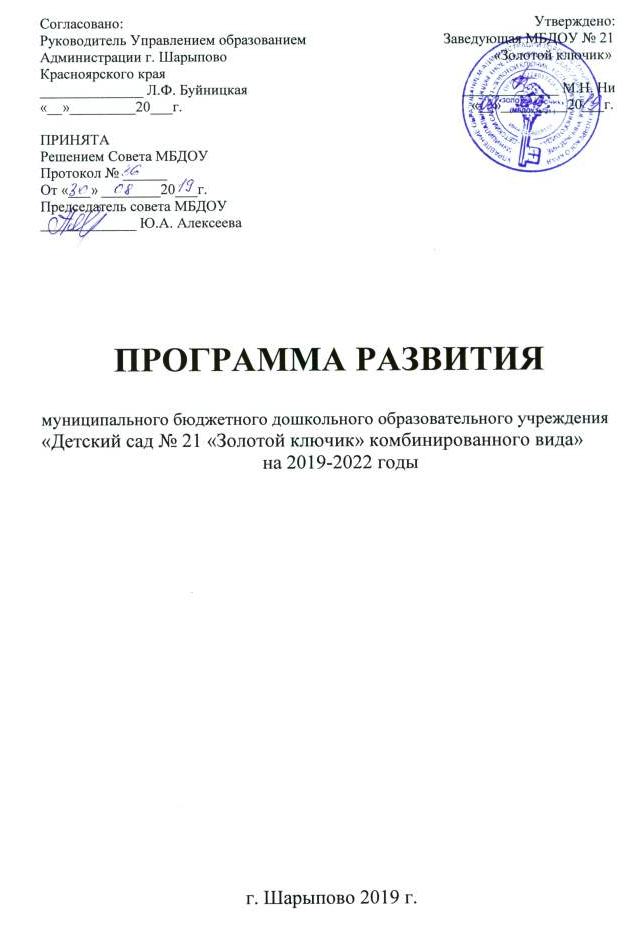 СОДЕРЖАНИЕПаспорт Программы развитияВведениеВ настоящее время Россия находится в состоянии глобальных перемен. Изменения претерпевает и Российское образование. «Модернизация системы образования является основой экономического роста и социального развития общества…» (Концепция долгосрочного социально-экономического развития РФ на период до 2020г.). Модернизация затрагивает структуру, содержание, технологии воспитания и обучения на всех уровнях образовательной системы.Развитие - процесс сложный и длительный, требующий организации, согласованности действий всех сотрудников ДОУ, контроля над промежуточными результатами. Целевыми установками образовательной политики государства на современном этапе стало осуществление комплекса мероприятий, направленных на повышение качества образовательных услуг, рост профессиональной компетентности педагога. Эффективное решение этих задач возможно только в учреждении, готовом работать в инновационном режиме, конкурентоспособном на рынке образовательных услуг. В Концепции долгосрочного социально-экономического развития РФ на период до 2020 года представлена современная модель образования, ориентированная на повышение качества образования. «Развивающемуся обществу нужны современно образованные, нравственные, предприимчивые люди, которые могут самостоятельно принимать ответственные решения в ситуации выбора, прогнозируя их возможные последствия, способные к сотрудничеству, отличающиеся мобильностью, динамизмом, конструктивностью…».Основной целью образовательной политики в сфере дошкольного образования является обеспечение гарантий доступного и качественного дошкольного образования, обеспечивающего равные стартовые условия для последующего успешного обучения ребенка в школе.В настоящее время в своей деятельности МБДОУ руководствуется ФГОС ДО (утвержден приказом Министерства образования и науки Российской Федерации от 17 октября 2013 г., № 1155).Стандарт преследует следующие цели:● обеспечение государством равенства возможностей для каждого ребёнка в получении качественного дошкольного образования;● обеспечение государственных гарантий уровня и качества образования на основе единства обязательных требований к условиям реализации основных образовательных программ, их структуре и результатам их освоения;● сохранение единства образовательного пространства Российской Федерации относительно уровня дошкольного образования.Уже в возрасте 4–6 лет у детей формируются такие ключевые для сегодняшнего общества качества, как креативность, способность к поиску знаний. Поэтому современная модель образования предполагает высокие технологии развития воображения, грамотности и других базовых способностей детей. В основе современных образовательных стандартов – переход от установки на запоминание большого количества информации к освоению новых видов деятельности – проектных, творческих, исследовательских. Использование этих технологий требует высокой квалификации воспитателей – педагогов.Спектр проблем, стоящих перед современным педагогом, настолько широк, что от него требуется владение информационными технологиями, умение эффективно сотрудничать с другими людьми, полноценно использовать личностные ресурсы, готовность осуществлять собственную образовательную траекторию, обеспечивая успешность и конкурентоспособность. Поэтому подготовка специалистов в области дошкольного образования приобретает особую значимость. «Сегодня востребован не просто воспитатель, а педагог – исследователь, педагог – психолог, педагог – технолог». Педагогам, работающим в условиях модернизации системы образования, предстоит творчески осмыслить новое содержание учебно-воспитательного материала, отыскать более эффективные пути, формы и методы трудового, нравственного, эстетического и физического воспитания. Овладение более высоким уровнем профессионального мастерства рассчитано на высокоразвитое профессиональное мышление, активизацию творческого потенциала педагога. Кроме того, проблема подготовки воспитателя ДОУ к педагогической деятельности, как к творческому процессу, приобретает в настоящее время особую значимость и остроту.Современное информационное общество ставит перед образовательными учреждениями и, прежде всего, перед системой повышения квалификации, задачу подготовки специалистов способных:1) гибко адаптироваться в меняющихся жизненных ситуациях, самостоятельно приобретая необходимые знания, умело применяя их на практике для решения разнообразных возникающих проблем, чтобы на протяжении всей жизни иметь возможность найти в ней свое место; 2) самостоятельно критически мыслить, уметь видеть возникающие в реальной действительности проблемы и искать пути рационального их решения, используя современные технологии, четко осознавать, где и каким образом приобретаемые ими знания могут быть применены в окружающей их действительности, быть способными генерировать новые идеи, творчески мыслить; 3) грамотно работать с информацией (уметь собирать необходимые для решения определенной проблемы факты, анализировать их, выдвигать гипотезы решения, делать необходимые обобщения, сопоставления с аналогичными или альтернативными вариантами решения, устанавливать статистические закономерности, делать аргументированные выводы, применять полученные выводы для выявления и решения новых проблем); 4) быть коммуникабельными, контактными в различных социальных группах, уметь работать сообща в различных областях.Назначением Программы развития ДОУ является мобилизация всего коллектива на достижение цели развития – переходу от традиций к новому качеству педагогического процесса, направленного на образование, воспитание и развитие детей нового поколения: физически развитых, любознательных, активных, эмоционально отзывчивых, владеющих средствами  общения и способами взаимодействия со сверстниками и взрослыми людьми, способных управлять своим поведением и планировать действия, способных решать интеллектуальные и личностные задачи, имеющих представления о себе, семье, обществе, государстве, мире, природе, овладевших предпосылками учебной деятельности, высоконравственных, социально адаптированных, способных осознавать ответственность за свою деятельность.Информационный разделИнформационная справка МБДОУ № 21 «Золотой ключик»Полное название: муниципальное бюджетное дошкольное образовательное учреждение «Детский сад № 21 «Золотой ключик» комбинированного вида» (далее МБДОУ № 21 «Золотой ключик»).Учреждение осуществляет свою деятельность на основании лицензии серии РО № 17453 от 22 марта 2011 г., срок действия бессрочный, выданной Службой по контролю в области образования Красноярского края; свидетельства об аккредитации серии АА № 030678 от 10.06.2002 г., выданного главным управлением образования администрации Красноярского края; на основании Устава. Юридический адрес МБДОУ: 662315 Красноярский край, город Шарыпово, 3 микрорайон, строение 28. Телефон: 8 (39153) 24-1-28; 24-042; e-mail: mbdouv21zolotoyklyuchik@mail.ru, сайт в интернете: www.goldkey21-ucoz.ru.Учредителем МБДОУ является муниципальное образование город Шарыпово Красноярского края. Функции и полномочия учредителя осуществляет Администрация города Шарыпово в лице Управления образованием Администрации города Шарыпово. Руководитель Управления образованием - Лилия Фридриховна Буйницкая.Место нахождения Учредителя: 662314, Россия, Красноярский край, г. Шарыпово, ул. Горького, 20. Режим работы: понедельник - пятница с 8.00 до 17.00, перерыв с 12.00 до 13.00, тел. (39153) 2-17-43, E-mail: uosharipovo@mail.ru, сайт УО: http://uo.shr.edu.ru/МБДОУ № 21 «Золотой ключик» введено в действие 31.12.1987 г.  Здание ДОУ типовое, двухэтажное, выстроено по типовому проекту, имеет удобное транспортное расположение – недалеко автобусная остановка. Детский сад расположен в центре жилого массива, в окружении жилых домов и в непосредственной близости с другими образовательными учреждениями (рядом расположена МАОУ СОШ №8, недалеко МБОУ ДОД «Детская школа искусств» и МБДОУ № 22 «Журавушка», МБДОУ № 6 «Золушка»). Это позволяет детскому саду устанавливать с вышеуказанными учреждениями творческое сотрудничество, с целью решения воспитательно-образовательных задач ДОУ.Территория МБДОУ ограждена забором и озеленена. Земельный участок детского сада делится на зону застройки, зону игровой деятельности, хозяйственную. Зона застройки включает основное двухэтажное здание, которое размещено в центре участка. Зона игровой территории включает 11 прогулочных участков, одну оборудованную спортивную площадку, одну экологическую тропу с метеорологической станцией. Игровые площадки имеют теневые навесы, малые архитектурные формы. В хозяйственной зоне располагается здание склада.Режим работы МБДОУ – пятидневная рабочая неделя, 12-часовое пребывание с 07.00 до 19.00. В соответствии с требованиями СанПиН 2.4.1.3049-13 п. 12.4. - 12.19 для всех возрастных групп составлен режим дня и график непосредственно образовательной деятельности с учетом максимально допустимого объема недельной образовательной нагрузки детей.Прием детей в МБДОУ осуществляется заведующей по письменному заявлению родителей законных представителей при представлении следующих документов: направления, выданного Управлением образованием; свидетельства о рождении ребенка; медицинского заключения; документов, удостоверяющих личность одного из родителей (законных представителей).Дети с ограниченными возможностями принимаются в компенсирующие группы МБДОУ на основании заключения городской психолого-медико-педагогической комиссии (ТПМПК) и с согласия родителей (законных представителей), в соответствии с положением о приёме детей и комплектовании групп.В центре внимания становятся потребности детей в особых условиях и средствах образования. Это подчёркивает ответственность образовательной организации за выявление и реализацию этих потребностей. Проанализировав имеющиеся на сегодняшний день условия, образовательная модель нашего учреждения выглядит следующим образом: Срок пребывания в МБДОУ: согласно типовому положению о дошкольном образовательном учреждении – с момента поступления до выпуска в школу. МБДОУ № 21 «Золотой ключик» является учреждением комбинированного вида, в котором воспитывается 239 обучающихся в возрасте от 2-х до 8 лет, функционирует 11 групп из них – две группы для детей с тяжелыми нарушениями речи (далее с ТНР).Из 11 групп: на 1 этаже 5 групп, на 2-м этаже 6 групп. Каждая группа имеет отдельный вход и состоит из приёмной и групповой комнат, спальни, буфетной комнаты, умывальной и туалетной комнат. На первом этаже расположены: пищеблок из 4-х помещений; медицинский блок, состоящий из медицинского кабинета, процедурного кабинета, изолятора и туалета; прачечная; спортивный зал; кабинет учителя-логопеда и педагога-психолога; швеи-кастелянши, кабинет заместителя заведующей по административно-хозяйственной работе. На втором этаже расположены: музыкальный зал, кабинеты: заведующей детским садом, заместителя заведующей по воспитательно-методической работе.Характеристика состава обучающихся (2018 – 2019 учебный год)Социальными заказчиками реализации основной образовательной программы МБДОУ как комплекса образовательных услуг выступают, в первую очередь, родители обучающихся, как гаранты реализации прав ребёнка на уход, присмотр и оздоровление, воспитание и обучение.Дополнительное образование в МБДОУ осуществляется с целью художественно-эстетического, физического развития детей: - в старшей группе 2 часа (по выбору): вокальная студия «Звонкие голоса», танцевальная студия «Каблучок»», студия «Стэп – аэробика».- в средней группе (20 минут) педагогический проект «Волшебные краски.- в подготовительной к школе группе 1 час (по выбору): студии «Фитбол-гимнастика», «Юный олимпиец», вокальная студия «Звонкие голоса», танцевальная студия «Каблучок». В течение учебного года в МБДОУ дополнительные образовательные услуги в кружках художественно-эстетической и физкультурно - оздоровительной направленности получили 29 % дошкольников.Содержание образовательной деятельности в МБДОУ определяется образовательной программой дошкольного образования МБДОУ № 21 «Золотой ключик», разработанной в соответствии с ФГОС ДО, на основе образовательной программы дошкольного образования «От рождения до школы» под редакцией Н.Е. Вераксы, Т.С. Комаровой, М.А. Васильевой, а также программ: по оздоровлению детей «Здоровый малыш»; АООП ДО для обучающихся с ТНР; АООП ДО для обучающихся с интеллектуальными нарушениями, разработанных педагогическим коллективом. Одной из задач образовательной деятельности в МБДОУ является формирование у воспитанников предпосылок к учебной деятельности на этапе завершения ими дошкольного образования. В связи с этим ежегодно педагогом-психологом и воспитателями проводится оценка индивидуального развития детей в ходе внутреннего мониторинга становления основных характеристик развития личности ребенка, результаты которого используются для оптимизации образовательной работы с группой дошкольников и для решения задач индивидуализации образования через построение образовательной траектории для детей, испытывающих трудности в образовательном процессе или имеющих особые образовательные потребности. Мониторинг осуществляется в форме регулярных наблюдений педагога за детьми в повседневной жизни и в процессе организованной образовательной работы с ними. В соответствии с ФГОС ДО не предусматривается оценивание качества образовательной деятельности Организации на основе достижения детьми планируемых результатов освоения Программы.Кадровое обеспечение образовательного процессаМБДОУ укомплектовано 100% согласно штатному расписанию. В детском саду работает 64 сотрудника, из них к руководящему составу относятся 3 человека, к педагогическому 31 человек и к вспомогательному персоналу – 32 человека. Медицинское обслуживание обучающихся в Учреждении обеспечивается медицинской сестрой, которая закреплена за Учреждением органов здравоохранения города Шарыпово. В группах общеразвивающей направленности работают 18 воспитателей, имеющих дошкольное образование (высшее и среднее специальное).В штатном расписании МБДОУ № 21 «Золотой ключик» для реализации направления физического развития имеется 1,375 ставки инструктора по физической культуре.Направление художественно-эстетического развития воспитанников осуществляют 2 музыкальных руководителя (2,75 ставки), 2 педагога дополнительного образования.Коррекционно-развивающее направление образовательной деятельности МБДОУ обеспечивают два учителя - логопеда, педагог-психолог, четыре воспитателя групп компенсирующей направленности, прошедшие специальную курсовую подготовку.Характеристика педагогического состава МБДОУПедагогический коллектив МБДОУ – это стабильный, работоспособный, творческий коллектив, имеющий свои традиции и приоритеты. Средний возраст коллектива 48 лет. Характерной чертой всех членов коллектива является уважительное отношение к своим воспитанникам, соблюдение прав всех участников образовательного процесса, регулярного, периодичное повышение квалификации, соответствие педагогической компетентности стандарту профессиональной деятельности.Материально-техническая база МБДОУПлощадь территории участка составляет 9669 кв. м., озелененная 3 897 кв. м., замощенная 3574,5 кв. м., площадь здания 2197,5 кв. м.Территория МБДОУ озеленена цветниками, имеется огород, «Экологическая тропинка», где дети реализуют своё общение с природой, закрепляют полученные знания, навыки и умения; оборудована спортивная площадка; зона для закрепления знаний о правилах поведения детей на дороге.Система помещений детского сада соответствует санитарно-гигиеническим требованиям для обеспечения работоспособности, правильного физического и умственного развития обучающихся.Кабинеты оснащены оборудованием для ведения образовательного процесса в ДОУ (развивающие игры и пособия, игрушки, познавательная литература и др.). Материально - техническое оснащение и оборудование, пространственная организация среды детского сада соответствуют требованиям техники безопасности, санитарно-гигиеническим нормам (СанПиН 2.4.1.3049-13) и физиологии детей дошкольного возраста. Нормативно-правовое и документационное обеспечение работы ДОУУчреждение осуществляет свою деятельность на основании лицензии от 22.03.2011г. серия РО № 017453, выданной Службой по контролю в области образования Красноярского края. Лицензия является бессрочной.В своей деятельности МБДОУ руководствуется:- Федеральным законом от 29 декабря 2012 г. № 273-ФЗ «Об образовании в Российской Федерации»;- ФГОС ДО (утвержден приказом Министерства образования и науки Российской Федерации от 17 октября 2013 г. № 1155);- СанПиН 2.4.1.3049-13 «Санитарно-эпидемиологические требования к устройству, содержанию и организации режима работы дошкольных образовательных организаций»;- Уставом и локальными правовыми актами МБДОУ;- Программами дошкольного образования, нормативными документами и методическими рекомендациями по вопросам профессиональной и практической деятельности.Уставные документы соответствуют Закону РФ «Об образовании в Российской Федерации», Всеобщей декларации прав человека, Конвенции о правах ребенка.МБДОУ № 21 «Золотой ключик» обеспечивает разностороннее развитие детей в возрасте от 2 до 8 лет с учетом их возрастных и индивидуальных особенностей по основным направлениям: социально-коммуникативному развитию, познавательному развитию, речевому развитию, художественно-эстетическому развитию, физическому развитию; осуществляет формирование у детей дошкольного возраста предпосылок к учебной деятельности.Программы, реализуемые в ДОУ, скоординированы таким образом, что целостность педагогического процесса обеспечивается полностью.Преемственность программ, реализуемых во всех возрастных группах, обеспечивается единым календарно-тематическим планированием, цикличностью прохождения программного материала с усложнениями в каждой последующей возрастной группе. Аналитический раздел2.1. Анализ показателей качества воспитательно-образовательного процессаПриоритетным направлением работы нашего коллектива является сохранение и укрепление здоровья обучающихся.Медицинское обслуживание детей ДОУ строится на основе следующих нормативно-правовых документов: приказа Министерства образования РФ и Министерства здравоохранения РФ от 30.06.1998г.№ 186/273 «О совершенствование системы медицинского обеспечения детей в образовательных учреждениях», информационного письма Минздрава РФ от 04.02.1991г. «Формирование базового ассортимента лекарственных средств для мед. пунктов детских дошкольных и школьных учреждений», информационного письма Минздрава РФ от23.07.1992г.№ 22-02-02/334, «Основные направления использования фитотерапевтических мероприятий в детских организационных коллективах», инструктивно-методических рекомендаций и приказов отделов здравоохранения города Шарыпово.Медицинское обслуживание детей в МБДОУ осуществляется работником МБУЗ Шарыповской ГБ. Обязанности по медицинскому обслуживанию детей в учреждении исполняет медицинская сестра. Организует работу медицинского персонала врач-педиатр.Медицинские работники проводят оценку физического развития детей с определением групп здоровья.Результаты мониторинга состояния здоровья и физического развития воспитанников МБДОУ № 21 «Золотой ключик»Вывод: анализ результатов мониторинга с мая 2018 года по май 2019 года указывают, что посещаемость детей ниже по сравнению с предыдущим учебным годом на 0,2% составила 69,4%, в связи с карантинами по следующим заболеваниям: ветряная оспа в 6 группах, микроспории в 3 группах и внебольничной пневмонии, вследствие чего заболеваемость увеличилась на 0,1%; показатель индекса здоровья уменьшился на 0,5%; увеличение процента детей, нуждающихся в оздоровительных мероприятиях на 0,4 %; по сравнению с прошедшим учебным годом количество детей с I группой здоровья осталось прежним – 80 воспитанников.Уменьшилось количество часто болеющих детей и с хроническими заболеваниями на 0,1%. На итоговом педагогическом совете педагогами принято решение усилить профилактическую и оздоровительную работу с детьми всех возрастных групп для снижения заболеваемости воспитанников и повышения посещаемости в новом 2019-2020 учебном году.Педагогический коллектив совместно с медицинской сестрой разработал Программу физкультурно-оздоровительного развития детей раннего и дошкольного возраста «Здоровый малыш», включив в неё разнообразные комплексные оздоровительные мероприятия, познавательные занятия об организме человека и условиях его безопасной жизнедеятельности. Ежегодно Программа «Здоровый малыш» корректируется в соответствии с индивидуальными особенностями детей и с учетом запросов родителей.Большое внимание в МБДОУ уделяется профилактическим закаливающим процедурам. Закаливание проводится в течение всего года с постепенным изменением характера закаливающих процедур, с учетом состояния здоровья, возрастных и индивидуальных особенностей ребенка и сезонных изменений.Циклограмма закаливающих мероприятийРазработан комплекс мероприятий по профилактике заболеваемости: ежегодный медицинский осмотр, профилактические прививки, воздушно-температурный режим, закаливание.Общее санитарно-гигиеническое состояние МБДОУ соответствует требованиям санитарных правил. Важное значение в укреплении и сохранении здоровья воспитанников отводится физическому воспитанию, которое осуществляется как на специальных физкультурных занятиях, так и в процессе повседневной жизни.Формы организации физического воспитания детей в детском саду разнообразные: самостоятельные занятия в спортивных уголках, физкультурные минутки, подвижные игры, утренняя гимнастика, физические упражнения после сна, физкультурный досуг, праздники, спортивные игры, занятия в секции «Волшебный мяч». Все это благоприятно влияет на рост и развитие детского организма воспитанников.В детском саду наряду с традиционной утренней гимнастикой, в практику вошли разные её типы и варианты, как в содержательном плане, так и в методике проведения: в виде подвижных игр, упражнения имитационного характера, оздоровительная пробежка, ритмическая гимнастика и т.д. После сна приводится «Упражнения и комплексы после сна». Дети просыпаются под музыку, которая вызывает приятные положительные эмоции, делают физические упражнения, лежа в кроватях. Затем пробежка по массажным дорожкам. В течение дня детям выделяется время для занятия в спортивном комплексе: лазание по канату, подвесной и наклонной веревочной лестнице, кувыркание на кольцах, игры с мячами различного диаметра, скакалками, обручами и т.д. Для сохранения жизни и укрепления здоровья детей, обеспечения безопасных условий пребывания ребенка в ДОУ, разработан план мероприятий, который знакомит детей с различными чрезвычайными ситуациями в его окружении, позволяющий развивать психологическую устойчивость поведения в опасных и чрезвычайных ситуациях, формировать защитные рефлексы и навыки само- и взаимопомощи, сознательное, ответственное, бережное отношение детей к своей безопасности и безопасности окружающих, способствует приобретению элементарных знаний и умений по защите жизни и здоровья.Ежегодно проводимый анализ хронических заболеваний детей, позволяет сделать следующие выводы: наблюдается рост хронической патологии лорорганов, патологии опорно-двигательного аппарата, нервной системы. С целью определения направлений по укреплению физического здоровья воспитанников два раза в год в МБДОУ № 21 «Золотой ключик» проводится мониторинг состояния здоровья и физического развития воспитанников. Выводы:Проблемы заключаются не только в том, что все чаще в ДОУ приходят дети с ослабленным здоровьем, функциональными отклонениями, сочетанными патологиями, но и в том, что не хватает финансовых средств на приобретение новых аппаратов для лечебно-восстановительной работы, спортивного оборудования для физкультурно-оздоровительной работы и т. п. Не все родители понимают и принимают здоровый образ жизни. Во многих семьях низка культура здоровья. Зачастую родители приводят в детский сад болеющих или не долеченных детей. В ДОУ от поликлиники работает медицинская сестра, которая оказывает только доврачебную помощь. Все педагоги ДОУ прошли обучение по оказанию первой медицинской помощи. Перспективы развития: - реализация в системе и последовательности физкультурно-оздоровительной программы ДОУ «Здоровый малыш»;  - активизация взаимодействия в вопросах здоровьесбережения и ЗОЖ с семьями воспитанников; - укрепление материально-технической базы ДОУ за счет бюджетных и привлеченных средств.Результативность коррекционной работы в группах компенсирующей направленности для детей с тяжёлыми нарушениями речи 5- 7 лет и детей с задержкой психического развития. Итоги коррекционной работы МБДОУ.В детском саду функционируют две группы компенсирующей направленности для детей с ТНР в возрасте от 5 до 7 лет. Для коррекции ОНР в условиях детского сада созданы речевые (логопедические) группы (старшая и подготовительная). Наполняемость групп 16, 18 человек. В логопедические группы принимаются дети от 5 лет, и находятся в них до полного исправления речи или до поступления в школу.Сложился комплексный подход к коррекции речевых нарушений дошкольников. Совместная работа учителя-логопеда, воспитателей групп компенсирующей направленности для детей с тяжелыми нарушениями речи в возрасте от 5 до 7 лет, педагога-психолога, специалистов детского сада (музыкальный руководитель, инструктора по физической культуре) дает возможность осуществлять личностно-ориентировочный подход к детям и добиваться высоких результатов в коррекционной работе. Воспитатели групп компенсирующей направленности проводят работу в соответствии с коррекционно-развивающей программой воспитания и обучения в детском саду соответствующей виду группы. Сравнительный анализ контингента обучающихся МБДОУ № 21 «Золотой ключик» с проблемами в развитииДанные, приведенные в таблице, свидетельствуют о стабильном сохранении количества детей с ТНР в ДОУ. Это подчёркивает необходимость и ответственность МБДОУ за создание условий для детей с ОВЗ и детей инвалидов.Созданы условия для коррекционной работы с данными категориями воспитанников специалистами педагогом-психологом, учителем-логопедом, воспитателями; музыкальным руководителем на занятиях по логоритмике. Методическое оснащение создано с учетом требований реализуемых в ДОУ программ дошкольного образования. Координирует коррекционно-развивающую работу в ДОУ психолого-медико-педагогический консилиум. Ведущая роль в коррекционно-развивающем процессе в разновозрастной группе компенсирующей направленности для детей с ЗПР принадлежит учителю-логопеду и воспитателям группы.Коррекционные занятия проводятся подгруппами и индивидуально. Занятия по подгруппам, организуемые воспитателем, ведутся параллельно с работой с другой подгруппой учителя-логопеда. Подгруппы для организации коррекционной работы формируются на основе комплексной диагностики с учётом актуального развития детей и имеют подвижный состав.Образовательная деятельность с группами для детей с тяжелым нарушением речи ведётся по программе «Программа коррекционно-развивающей работы в логопедической группе детского сада для детей с ОНР» (с 4 до 7 лет) Н.В. Нищевой. Во время индивидуальных занятий проводится работа по коррекции дефектных звуков, их автоматизации, дифференциации, введение их в самостоятельную речь, развитию словаря, практическому овладению детьми навыкам словообразования и словоизменения, развитию фонематического слуха, развитию связной речи.Выводы:Проблема одаренности в настоящее время становится все более актуальной. Это, прежде всего, связано с потребностью общества в неординарной творческой личности. Неопределенность современной окружающей среды требует не только высокую активность человека, но и его умения, способности нестандартного поведения. Рыночная экономика формирует спрос на энергичных, с высоким интеллектом и высокими творческими способностями молодых людей.Проект модернизации образования России предусматривает обеспечение социальной мобильности в обществе через поддержку наиболее талантливых и активных молодых людей, независимо от их социального происхождения. Выявление одаренных детей должно начинаться уже в дошкольном детстве на основе наблюдения, изучения психологических особенностей, речи, памяти, логического мышления. Работа с одаренными и способными детьми, их поиск, выявление и развитие должны стать одним из важнейших аспектов деятельности ДОУ. Дошкольный возраст - это наиболее целесообразный период для эстетического и художественного развития, так как в этом возрасте дети обладают большим потенциалом фантазии, поэтому педагогами ДОУ разработаны дополнительные образовательные программы, которые предусматривают расширение этого потенциала, формирование и совершенствование уникальных детских природных способностей и наклонностей.Творческое развитие детей в МБДОУ обеспечивают воспитатели и педагоги на занятиях, играх в досуговой, творческой и трудовой деятельности, в режимных моментах, на праздниках и развлечениях, в проектной деятельности.В результате систематической, планомерной работы по развитию творческих способностей у детей формируются музыкальные, сценические, изобразительные навыки и развиваются творческое воображение, эмоциональность, коммуникабельность, речь, воспитывается эстетическое восприятие. Развитие ребенка зависит не только от того, как организован процесс воспитания, но и от правильно организованной взрослыми среды, в которой живет ребенок.В качестве ведущих направлений создания и совершенствования развивающей среды коллектив ДОУ рассматривает следующие направления:выполнение требований Роспотребнадзора; создание полноценной социальной среды развития ребенка, условий для разновозрастного взаимодействия между детьми и общения с взрослыми;выделение и оснащение специальных помещений для разных видов деятельности;создание в групповых помещениях условий для необходимого баланса совместной и индивидуальной деятельности детей.Организация образовательного пространства и разнообразие материалов, оборудования и инвентаря каждой возрастной группы (в здании и на участке) обеспечивают:игровую, познавательную, исследовательскую и творческую активность воспитанников, экспериментирование с доступными для детей материалами (в том числе с песком и водой);двигательную активность, в том числе развитие крупной и мелкой моторики, участие в подвижных играх и соревнованиях;эмоциональное благополучие детей во взаимодействии с предметно-пространственным окружением;возможность самовыражения детей.Среда выступает не только условием для творческого саморазвития личности ребёнка, но и показателем профессионального творчества педагогов. В каждой группе выработан свой стиль в оформлении интерьера, в котором обязательно присутствуют продукты ручного труда взрослых и детей, а также работы, выполненные совместно с родителями.Во всех возрастных группах созданы центры активности, обеспечивающие развитие ребенка по основным направлениям: познавательно-речевому, физическому; художественно-эстетическому; социально-коммуникативному. Имеется центр патриотического воспитания с дидактическими, иллюстративными материалами о Российской федерации, Красноярском крае, городе Шарыпово и Шарыповском районе. Содержание предметно-пространственной среды наполняется (обновляется) в соответствии с возрастом детей, реализуемой темой (проекта) и с соблюдением обязательных требований, что все ее элементы должны иметь эстетический стиль для обеспечения комфортной и уютной обстановки для детей.Расположение предметов и организация развивающей среды в различных возрастных группах имеют отличительные признаки. В группах ясельного и младшего садовского возраста выделено большое открытое пространство, где детям предоставляется возможность играть с крупными игрушками. Отведено место для игр с песком и водой.Организация и расположение игрушек и пособий, подобраны педагогами рационально, логично и удобно для детей. Расположение мебели, игрового и другого оборудования отвечает требованиям техники безопасности, санитарно-гигиеническим нормам, физиологии детей, принципам функционального комфорта, художественно-эстетическим требованиям.В МБДОУ создана доброжелательная психологическая атмосфера. Взрослые реализуют в общении с детьми позиции уважения и учета мнения и интересов ребенка.Использование ИКТ в образовательном процессе.В МБДОУ созданы условия для внедрения ИКТ и расширения возможностей педагогов. Для оптимизации работы педагогов имеются: компьютеры, принтеры, сканер, проектор и др. Для работы с детьми: мультимедийный проектор, экран, DVD проигрыватель, и т.д. ИКТ в ДОУ выполняют информационную, дидактическую, контрольную функции, позволяют педагогу стимулировать учебно-познавательную деятельность воспитанников и управлять ею. Главное дидактическое назначение средств обучения — оптимизировать процесс, обеспечить эффективность усвоения учебного материала детьми с наименьшей затратой сил и времени.	В 2010 году создан и еженедельно обновляется (пополняется новостями и другой информацией) сайт ДОУ. Проблемы. Отсутствие интерактивного оборудования в группах (интерактивных досок, столов); - недостаточное количество компьютеров для организации профессиональной деятельности воспитателей и образовательного процесса с детьми в группах (в 11 группах компьютерная техника отсутствует).Перспективы развития: - приобретение компьютерной и оргтехники, интерактивного оборудования, расширение доступа к сети Интернет по мере финансирования.2.2. Анализ материально-технического и финансового обеспеченияФинансовые ресурсы МБДОУ с 2016 по 2019 годы складывались из средств муниципального бюджета, внебюджетных средств (родительской платы), краевых субвенций и благотворительных пожертвований родителей. Финансово-хозяйственная деятельность МБДОУ направлена на совершенствование материально-технической базы, условий содержания детей. Выделенные денежные средства израсходованы своевременно и в полном объеме. Благотворительные пожертвования родителей в виде материальных ценностей передаются для функционирования учреждения в целях совершенствования развивающей предметно-пространственной среды и организации условий воспитательно-образовательного процесса. Благодаря родителям приобретена игровая мебель, методическая литература и учебно - наглядные пособия по ФГОС ДО, игрушки, ежегодно производится завоз песка. На благотворительные пожертвования родителей, силами работников МБДОУ и самих родителей выполнены работы по благоустройству и озеленению территории МБДОУ.Для бесперебойного функционирования МБДОУ своевременно с начала текущего года заключены договоры на коммунальные услуги, услуги по содержанию учреждения, поставку и приобретение товаров. С целью обеспечения сохранности имущества, недопущения аварийных ситуаций регулярно проводились технические осмотры здания, сооружений, подвального помещения и территории для выявления технических дефектов. Все записи заносились в специальный журнал.Дошкольное учреждение отвечает нормам и правилам пожарной безопасности - оборудована специальная система безопасности: кнопка «тревожной сигнализации», специальная автоматическая пожарная сигнализация. С целью обеспечения пожарной безопасности в МДОУ – проведены перезарядка огнетушителей, огнезащитная обработка деревянных конструкций кровли, обследование пожарных кранов, заключен договор на техническое обслуживание автоматической пожарной сигнализации, радиосистемы передачи извещений ОС SM-RF «Стрелец–Мониторинг». Для обеспечения санитарных правил, безопасных условий пребывания детей, проведена промывка отопительной системы, поверены манометры и установлены на элеваторном узле. Несмотря на работы, выполненные в 2018-2019 учебном году в МБДОУ требуют решения следующие вопросы по устранению нарушений СанПиН, указанных в предписаниях Роспотребнадзора, Ростехнадзора:- текущий ремонт систем отопления, водоснабжения, канализации;- текущий ремонт на территории детского сада пяти теневых навесов для защиты детей от солнца и осадков;- капитальный ремонт крылец, устройство пандусов и ограждения территории.- замена технологического оборудования в прачечной и пищеблоке;- монтаж аварийного освещения;- замена оконных блоков;-  замена проводки, электрических щитков- частичная замена детской мебели (шкафов для раздевания, кроватей, стульев);- приобретение постельных комплектов белья, спецодежды, полотенец и т.д.Остается проблемой недостаточность денежных средств из муниципального бюджета на организацию образовательного процесса.Расходы учреждения за 2018 год составили – 28 277 999, 42 рублей, из них:Средства бюджета города – 26 033 880, 21, в том числе питание 2 359 207,00 рублей,Краевые средства (Субвенции) – 12 152 770, 42 рублей,Субвенции – 4 601 413,49; Целевые средства- 149 163, 00Внебюджетные средства (Родительская плата) – 2 063 821 рублей,Денежные средства из родительской платы направлены:Питание – 1 928 238, 00 рублейХозяйственные расходы -77 505,00 рублейСантехническое оборудование – 5040,00 рублейПриобретение бланков - 3781,00 рублейЭлектротовары- 8192,00 рублейБюджетные средства в 2018-2019 уч.г. направлены:на услуги по содержанию имущества – 432 695,28 рублей (вывоз ТБО, заправка и поверка огнетушителей, обслуживание теплосчетчика, обслуживание пожарной сигнализации, поверка диэлектрических перчаток, весов и манометров, сан. обработка помещений, промывка системы отопления), (лабораторно-инструментальные исследования учреждения, утилизация ламп ЛБ, санминимум, зооэнтомологические исследования, обучения и повышение квалификации сотрудников, услуги тревожной кнопки через сотовую связь).Денежные средства субвенций краевого бюджета направлены:На услуги связи – 30 268, 54 рублейНа увеличение стоимости мат. запасов – 49 631, 46 руб. (канцелярские принадлежности, бумага офисная, заправка картриджей).На приобретение орг. техники – 47516,00 руб.На приобретение мебели – 71500, 00 рублей,  Прохождение медосмотра – 170570,00 руб.В 2018 году приобретены: весы электронные, стулья взрослые, холодильник фармацевтический, стол кухонный производственный.Бюджетные средства и субвенции за учебный год выделены и освоены своевременно со 100% объемом. Остатков на лицевых счетах – нет. Сотрудники МБДОУ стремились оснастить помещения для осуществления образовательной деятельности в соответствии с требованиями ФГОС ДО. Совместно с родителями обучающихся были благоустроены прогулочные участки групп. 2.3. Анализ кадрового обеспечения образовательного процессаМБДОУ укомплектовано 100% согласно штатному расписанию. В детском саду работает 64 сотрудника, из них к руководящему составу относятся 3 человека, к педагогическому 31 человек и к вспомогательному персоналу – 32 человека. Образовательный уровень педагогических работников87,1 % педагогических работников имеют квалификационные категории.Квалификационный уровень педагоговНаличие педагогов без квалификационной категории объясняется маленьким стажем педагогической работы.В МБДОУ ведется планомерная, целенаправленная работа по повышению квалификации педагогов в соответствии с перспективным планом повышения квалификации. Все педагогические и руководящие кадры своевременно повышают свою квалификацию. В детском саду практикуются разнообразные формы работы с педагогами, способствующие повышению их квалификации Повышение квалификации педагогов – комплексный творческий процесс, предполагающий ознакомление воспитателей с технологиями обучения и воспитания детей дошкольного возраста, работы с родителями, а также с нетрадиционными подходами к разработке и оформлению педагогической документации.По результатам профессиональной деятельности 4 работника награждены званием «Почетный работник общего образования РФ». 3 работника – Почетной грамотой Министерства образования Российской Федерации. 1 воспитатель в 2016 году награждена Благодарственным письмом губернатора Красноярского края за добросовестный труд и высокий профессионализм.Лауреаты премии «Призвание-2016» - Гусевская Н.П., «Призвание-2017» – Потомкина М.Г., «Призвание-2018» - Лушникова З.Г. Почетной грамотой Администрации г. Шарыпово в 2016 году награждён 1 педагог, в 2017 году – 3 педагога, в 2018 году – 3 педагога. Благодарностью Администрации г. Шарыпово в 2016 году награждён 1 педагог, в 2017 году – 2 педагога, в 2018 году – 1 педагог. Почетной грамотой Управления образованием Администрации г. Шарыпово в 2016 году награждён 1 педагог, в 2017 году – 7 педагогов, в 2018 году – 1 педагог. В 2016 году 2 воспитателя награждены Дипломом Главы города Шарыпово и денежным поощрением за лучший результат по сохранению и укреплению здоровья обучающихся дошкольников образовательных учреждений.Педагоги и воспитанники ДОУ в течение отчетного периода принимали активное участие в социально-значимых акциях на разных уровнях «Помоги пойти учиться», «Обелиск», «Добровольцы – детям», «Вместе защитим наших детей», «Спорт – альтернатива пагубным привычкам», «Всемирный день сердца», а также в мероприятиях посвященных «Всероссийскому дню правовой помощи детям», «Декаде инвалидов», «Декаде дорожной безопасности детей» (5 этапов), «Подарки своими руками участникам XXIX Всемирной универсиады 2019», «Международному дню книги».Ежегодно педагоги ДОУ становятся призерами муниципального этапа Фестиваля «Русь мастеровая», призерами и победителями заочных конкурсов и олимпиад разного уровня, в 2017 году 2 педагога стали победителями краевого конкурса экологических плакатов «Зелёный плакат», организованного государственным заповедником «Столбы» и КРОМЭО «Зелёный кошелёк».В 2018 году 3 педагога стали победителями городского конкурса технических идей и разработок, номинация «Игрушка»; 5 педагогов стали победителями и призерами краевого конкурса листовок и плакатов на тему «Профсоюз всегда рядом!», организованного Красноярской территориальной (краевой) организацией Профсоюза работников народного образования и науки РФ.Принимают участие в Краевом Фестивале лучших инклюзивных практик: «Практика работы с родителями обучающихся»; в ежегодном зональном Фестивале педагогических идей.Педагогический проект работы с молодыми педагогами «Школа молодого педагога».В течение учебного года педагоги ДОУ представляли свой опыт работы в рамках реализации муниципальных проектов «Готовы к развитию!», «Дошкольник», «Маленькая территория больших надежд», «Логопедическая мастерская» посредством показа открытых физкультурно-речевых занятий с детьми старшего дошкольного возраста на разных уровнях через очное и заочное участие.«Развитие транспортной системы» (ПБДД) – (региональный конкурс); реализация проекта – «Безопасные дороги детям».Осуществляя совместный план работы по преемственности между МБДОУ и МАОУ СОШ № 8, педагоги ДОУ приняли участие в реализации системного городского проекта «Организация преемственности детского сада и школы в условиях реализации ФГОС». Все педагоги ДОУ тиражируют опыт своей работы через публикацию методических разработок, статей по проблеме обучения, воспитания, развития детей в профессиональных СМИ (включая интернет-публикации).Проблемы кадрового обеспечения образовательной деятельности ДОУ: - недостаточно высокий уровень аналитико-прогностических и проектировочных умений ряда педагогов не позволяет им достойно представить опыт своей работы;  - использование педагогами стандартных, классических форм работы с детьми и родителями;  - отсутствие системы в использовании технологий развивающего обучения, в организации интегративного процесса во взаимодействии с разнообразными видами детской деятельности. Перспективы развития:  - создание в ДОУ организационно-педагогических условий для полноценной реализации ООП дошкольного образования; - осуществление непрерывного образования педагогов, развитие их творческого потенциала, обеспечивать профессиональный рост молодым педагогам.Достижения детей за 2016 – 2019 годы.База данных «Одаренные дети» - в 2016 году 23 ребёнка стали лауреатами, призерами и победителями заочных конкурсов разного уровня;в 2017 году 14 детей стали лауреатами, призерами и победителями заочных конкурсов разного уровня; 3 семьи воспитанников стали победителями и призерами региональной экологической акции «Подари пернатым дом», номинация «Лучная семейная команда», проводимой Красноярским краевым центром «Юннаты».в 2018 году 14 обучающихся стали лауреатами, призерами и победителями заочных конкурсов разного уровня; лауреатами I степени открытого городского конкурса детских талантов «Зажги свою звезду»; 1 воспитанник стал призером городского конкурса технических идей и разработок, номинация «Лего» (2 место); воспитанники ДОУ заняли 3 место в городской спартакиаде среди дошкольных образовательных учреждений; в 1 полугодии 2019 года 15 обучающихся стали лауреатами, призерами и победителями заочных конкурсов разного уровня; 1 воспитанник стал победителем городского конкурса технических идей и разработок, номинация «Лего»; дети подготовительных групп «Вишенка», «Белочка» стали победителями муниципального этапа XV Всероссийской акции «Спорт - Альтернатива пагубным привычкам», номинация «Ведущие за собой», спортивный флеш-моб.Выводы:2.4. Анализ организационной структуры управления ДОУУправление ДОУ осуществляется в соответствии с:Федеральным законом «Об образовании в Российской Федерации» от 29.12.2012 № 273-ФЗ;Федеральным государственным образовательным стандартом дошкольного образования (утв. приказ Минобрнауки России от 17.10.2013г. № 1155);Нормативными правовыми актами органов, осуществляющих управление в сфере образования;Договором, заключаемым между дошкольным образовательным учреждением и родителями (законными представителями).Учредителем ДОУ является Муниципальное образование «город Шарыпово Красноярского края».Функции и полномочия учредителя осуществляет орган местного самоуправления – Управление образованием Администрации города Шарыпово. Управление осуществляется на основе сочетания принципов единоначалия и коллегиальности. Единоличным исполнительным органом ДОУ является заведующая, которая осуществляет текущее руководство деятельности ДОУ.Структура, порядок формирования, срок полномочий и компетенция органов управления ДОУ, порядок принятия ими решения устанавливается Уставом ДОУ в соответствии с законодательством Российской Федерации.ДОУ самостоятельно в формировании своей структуры. Имеет в своей структуре различные структурные подразделения, обеспечивающие осуществление образовательной деятельности с учетом уровня, вида и реализуемой образовательной программы, формы обучения и режима пребывания воспитанников.Целью управления является эффективное и планомерное использование разнообразных ресурсов для достижения оптимальных результатов деятельности ДОУ.Управляющая система состоит из двух структур:1 структура – коллегиальное управление:Педагогический совет;Профсоюзный комитет;Общее собрание трудового коллектива;Общее родительское собрание; Совет МБДОУ.2 структура – административное управление, которое имеет линейную структуру:1 уровень управления – заведующая ДОУ, Совет МБДОУ.2 уровень управления – зам. зав. по ВМР, зам. зав. по АХР, медицинская сестра. Объект их управления – часть коллектива согласно функциональным обязанностям (педагогический персонал, учебно-вспомогательный персонал, обслуживающий персонал).3 уровень управления - осуществляется воспитателями, специалистами, учебно-вспомогательным персоналом.Объект управления – дети и родители (законные представители).Созданная структура управления не является чем-то неподвижным, она меняется в связи с развитием дошкольного образовательного учреждения и может предопределять изменения в этом развитии. Таким образом, в ДОУ реализуется возможность участия в управлении детским садом всех участников образовательного процесса. Заведующая детским садом занимает место координатора стратегических направлений. Обеспечивается доступность и открытость информации о ситуации в МБДОУ: • сайт МБДОУ; • публичные отчёты перед родительской общественностью.Деятельность структурных подразделений в МБДОУПроблема заключается в недостаточной готовности и включенности родителей в управление ДОУ. Перспективы развития: - активное включение родителей воспитанников в процесс управления ДОУ через деятельность Совета МБДОУ, общее собрание родителей.2.5. Анализ микрорайона, в котором функционирует ДОУ, его образовательной и социокультурной сферыОрганизация взаимодействия между детским садом и учреждениями социума (социальными партнерами) позволяет использовать максимум возможностей для развития детей.Основные направления работы с партнерами представлены в следующей таблице:Выводы2.6. Анализ состояния взаимодействия с семьями воспитанниковОдним из направлений деятельности учреждения является обеспечение взаимодействия с родителями (законными представителями), учреждение ориентировано на поиск таких форм и методов работы, которые позволяют учесть актуальные потребности родителей, способствуют формированию активной родительской позиции. Общее число семей – 239Общее число родителей (лиц, их заменяющих) – 426.Состав семьиСоциальный статус семейОбразовательный уровень родителейС целью создания единого образовательного пространства развития ребенка в семье и ДОУ разработана технология работы с родителями, которая включает в себя:1. Адаптационный период: знакомство с ДОУ (договор, экскурсия, знакомство с программой).2. Выявление потребностей, интересов и возможностей семьи. Разработка системы мероприятий и подбор дифференцированных форм работы.3. Реализация общих мероприятий: школа психолога, совместные праздники, родительские собрания, обустройство участков и помещений детского сада.4. Дифференцированная работа с семьями с учетом проблемного поля семьи: буклеты с оперативной информацией, консультации, беседы.Целенаправленное системное информационное воздействие, направленное на родительскую общественность с использованием компьютерной технологии, позволяет значительно повысить эффективность взаимодействия детского сада и семьи.МБДОУ поддерживает желание родителей приобрести знания, необходимые для воспитания детей. Данная деятельность позволяет повышать компетентность родителей в вопросах воспитания и образования детей дошкольного возраста, а также способствует единению родителей и детей в реализации и нахождении решения поставленной образовательной задачи. Актуальной остается проблема привлечения родителей к созданию совместных проектов. В связи с этим нужно построить работу с родителями так, чтобы они были заинтересованы в успехах своих детей и стремились всячески помочь детскому саду в создании единого образовательного пространства через организацию сотрудничества семьи и детского сада. Перспективы развития: - поиск инновационных форм взаимодействия с родителями, которые позволят более широко вовлечь их в образовательный процесс ДОУ.2.7. Анализ образовательных потребностей и социального заказа ДОУОдним из основных принципов государственной политики в сфере образования является признание приоритетности образования (Федеральный закон «Закон об образовании в Российской Федерации» ст.3 п.1). В Федеральном законе «Об образовании в Российской Федерации» ст.10 п.4 дошкольное образование обозначено, как первый уровень образования и является полноправной ступеньюСтратегия модернизации образования, одобренная Правительством РФ, ставит для общего образования новые ориентиры в образовательных и воспитательных целях ДОУ. Эта стратегия модернизации задает новые требования. В первую очередь, главным результатом образования должна стать его соответствие целям опережающего развития. Дети должны быть вовлечены в исследовательские проекты, творческие занятия, спортивные мероприятия, в ходе которых они научатся понимать и осваивать новое, быть открытыми и способными выражать собственные мысли, уметь принимать решения и помогать друг другу, формировать интересы и осознавать возможности. Для достижения указанных результатов выдвигаются следующие приоритетные взаимосвязанные задачи:- обеспечение доступности дошкольного образования, равных стартовых возможностей каждому ребенку дошкольного возраста с учетом потребностей и возможностей социума;- достижение нового современного качества дошкольного образования;- повышение социального статуса и профессионализма работников образования, усиление их государственной и общественной поддержки;- развитие образования как открытой государственно-общественной системы и повышения роли всех участников образовательного процесса - дошкольника, педагога, родителя, образовательного учреждения.- системы поддержки талантливых детей.Социальный заказАнализ состояния и прогнозирование тенденций изменения социального заказа, адресуемого ДОУ, предполагает проведение опросов потенциальных субъектов социального заказа (родителей воспитанников, самих воспитанников, педагогов). Для этих целей разработаны анкеты (приложение 1). SWOT-анализ оценки потенциала развитияВывод: Итогом SWOT-анализа потенциала развития ДОУ является то, что в настоящее время Учреждение располагает складывающейся системой педагогического сопровождения и современного обучения, предлагающей воспитанникам различные формы образования, позволяющей обеспечить доступность образования, развивающейся системой внешних связей.Вместе с тем дальнейшее развитие ДОУ зависит от его способности комплексно и в сжатые сроки решить следующие проблемы: - Создание обогащенной развивающей предметно-пространственной образовательной среды ДОУ в соответствии с требованиями ФГОС ДО; - Создание системы работы с родительской общественностью, учреждениями культуры как основы обеспечения общественной составляющей в управлении Учреждением; - Привлечение в ДОУ молодых педагогов; - Овладение педагогами новыми профессиональными компетенциями, соответствующими профессиональному стандарту педагога; - Совершенствование системы управления, включающей в себя систему внутреннего контроля за качеством реализации ФГОС ДО; - Сетевое расширение сотрудничества ДОУ с учреждениями микрорайона с сохранением уже достигнутого уровня качества образования; - Укрепление базы здоровьесберегающей, информационной, безопасной среды ДОУ; - Создание условий для осуществления интегративного и инклюзивного воспитания и обучения детей с особыми образовательными потребностями, формирование у всех участников образовательного процесса толерантного отношения к проблемам детей с ограниченными возможностями здоровья.Концептуальный разделМодель будущего ДОУВ настоящее время одним из наиболее перспективных направлений в системе дошкольного образования является поиск путей, обеспечивающих интеграцию образовательного процесса, ориентированного на развитие личности и предусматривающего в своей основе личностно-ориентированную модель образования. Это предполагает существование между взрослыми и детьми отношений сотрудничества и партнерства, нацеливает работников образовательных учреждений на творческое отношение к своей деятельности, формирует у них потребность к постоянному саморазвитию и самостановлению.Миссия детского сада – в объединении усилий ДОУ и семьи для создания условий, способствующих полноценному развитию ребёнка в соответствии с его индивидуальными особенностями, склонностями и интересами.Это будет обеспечиваться индивидуализацией образовательного процесса через:создание условий для свободного выбора детьми деятельности, участников совместной деятельности;создание условий для принятия детьми решений, выражения своих чувств и мыслей;недирективную помощь детям, поддержку детской инициативы и самостоятельности в разных видах деятельности.Обеспечение эмоционального благополучия будет достигаться посредством:уважительного отношения к каждому ребёнку, к его чувствам и потребностям;непосредственное общение с каждым ребёнком;создания условий для доброжелательных отношений между детьми. Философия жизнедеятельности Философия – это понимание смысла жизнедеятельности ДОУ через особую систему знаний и ценностей.Индивидуализация: взаимодействие всех участников образовательного процесса, ориентированное на интересы и возможности каждого. В нашем ДОУ мы стремимся создать условия для развития индивидуальных способностей, раскрытия заложенного природой потенциала, возможности самореализации.Здоровье: это состояние полного физического, психического и социального благополучия - состояние гармонии.  Наличие здоровья у человека – результат ведения им здорового образа жизни. Очень важно не только создавать условия для ведения здорового образа жизни, но и воспитывать на своём примере. Поэтому мы стремимся приобщить к ведению здорового образа жизни не только детей, но и их родственников, а также всех сотрудников ДОУ.Семья: в ней ребёнок находится в течение длительного периода своей жизни и по длительности своего воздействия на личность ни один из институтов воспитания не может сравниться с семьёй. Поэтому во взаимодействии с каждым ребёнком мы учитываем сложившиеся в его семье традиции, опыт воспитания.Сотрудничество, открытость: педагоги совместно с родителями обсуждают актуальные вопросы, решают возникшие проблемы, а также делятся информацией, опытом, идеями.Профессионализм, высокое качество образовательных услуг: развитие организации неотделимо от профессионального роста ее сотрудников. Педагоги нашего ДОУ стремятся в совершенстве овладеть профессиональными знаниями и умениями. Это достигается непрерывным обучением и постоянным повышением компетенций в разных формах.Инновационность: педагоги ДОУ нацелены на самообразование, отбор и введение в практику новых эффективных технологий, форм, методов, повышающих эффективность образовательного процесса и отвечающих современным требованиям государственной политики.Вариативность и разнообразие: являются неотъемлемой составляющей образовательного процесса, как следствие социального заказа государства и родителей, а также исходя из особенностей развития детей. Модель выпускника дошкольного образовательного учрежденияВ ФГОС ДО целевых ориентиров на этапе завершения дошкольного образования представлены социально-нормативные возрастные характеристики возможных достижений ребёнка, исходя из которых, мы можем описать качества личности выпускника нашего ДОУ.Универсальные предпосылки учебной деятельности
(в соответствии с ФГОС НОО)Иными словами, мы должны выпустить ребенка физически и психически здорового, приспособленного к условиям окружающей социальной среды, эмоционально раскрепощенного, легко идущего на контакт с взрослыми и сверстниками, имеющего стремление к поддержанию здорового образа жизни, с развитым в соответствии с возрастом интеллектом и творческим потенциалом.Концепция воспитательно-образовательной системы нового ДОУОбщим принципом построения воспитательно-образовательной системы нового ДОУ выступает взаимодополняемость формальной и неформальной воспитательно-образовательных сред. Формальная воспитательно-образовательная среда существует в виде системы запланированных мероприятий, ориентированных на социализацию и формирование первых представлений воспитанников об окружающем мире, предпосылок формирования умений и ключевых компетенций, необходимых для их дальнейшего успешного обучения в школе. Неформальная образовательная среда существует в виде сети разнообразных творческих объединений и системы психолого-педагогической поддержки индивидуализации и всестороннего развития ребенка. Неформальная воспитательно-образовательная среда в наибольшей степени открыта ко взаимодействию с внешними социальными институтами на основе отношений партнерства. Взаимодействие этих сред осуществляется в процессе проектирования и реализации индивидуальных образовательных маршрутов воспитанников на всех ступенях дошкольного образования. Общая схема взаимодействия ДОУ с социальными партнерами	3.3. Концепция управляющей системы нового ДОУУправление и организационная культура ДОУОбщим принципом управления ДОУ выступает паритетное взаимодействие государственных и общественных управленческих структур в интересах развития личности и удовлетворения образовательных потребностей детей и их родителей. Органами управления ДОУ выступают: Совет ДОУ; Педагогический совет.Механизмами управления развитием ДОУ выступают: плановое формирование материально-технической, методической, кадровой и нормативно-правовой базы, обеспечивающей эффективной решение поставленных задач реализации программы; поддержка и развитие инициатив педагогов, воспитанников и иных участников воспитательно-образовательного процесса, инициация и запуск инновационных проектов и программ; Организационная культура ДОУ строится на основе принципов взаимоуважения, взаимопринятия, толерантности и демократичности отношений между участниками воспитательно-образовательного процесса. Организационная культура ДОУ соответствует нормам жизни гражданского общества, предполагает широкий спектр возможностей реализации активной жизненной позиции каждого члена сообщества ДОУ. Базируется на демократизме в принятии общих законов совместной жизни и обязательной ответственности каждого за их выполнение.Диагностика и оценка результатов воспитательно-образовательного процесса.Система диагностики и оценки результатов воспитательно-образовательного процесса базируется на общем принципе дополнительности формальных и неформальных (социально ориентированных) критериев качества. Формальные критерии – федеральные государственные требования к структуре и условиям реализации основной образовательной программы дошкольного образования. Социально ориентированные критерии разрабатываются на основе изучения социального заказа и отражают потребности общества в целом и конкретных общеобразовательных учреждений, выступающих носителями этого заказа. Данный вид критериев предназначен для решения задач по обеспечению преемственности между дошкольным и начальным общим образованием.Механизм реализации программыПрограмма развития принимается на заседании педагогического совета, и утверждается приказом заведующей МБДОУ.Горизонт планирования – 3 года.Программа реализуется системой поэтапного годового планирования.Промежуточные итоги реализации программы в целом подводятся ежегодно в докладе заведующей ДОУ на итоговом педсовете.На заключительном этапе реализации программы развития проводятся мониторинговые исследования и их представление родителям (законным представителям) и общественности. Результат этих исследований является предпосылкой разработки новой программы развития.3.4. Концепция желаемого состояния сообщества ДОУ, его коллективаКлючевым условием для формирования компетенций ребенка является педагог со своими особыми компетенциями. Универсальные требования к педагогу сформулированы в профессиональном стандарте педагога (приказ Министерства труда и социальной защиты Российской Федерации № 544н от «18» октября 2013г.) и в ФГОС ДО, представленные в виде трудовых действий, необходимых умений, знаний и других характеристик.Анализируя основные цели и направления деятельности детского сада в будущем, можно определить следующую модель педагога детского сада (как желаемый результат).Педагогическая компетентность.Воспитатель должен знать: - специфику дошкольного образования и особенности организации работы с детьми раннего и дошкольного возраста;- общие закономерности развития ребенка в раннем и дошкольном возрасте;- современные тенденции развития дошкольного образования; - методы и средства анализа психолого-педагогического мониторинга, позволяющего оценить результаты освоения детьми образовательной программы, степень сформированности у них качеств, необходимых для дальнейшего обучения и развития на следующих уровнях обучения.Воспитатель должен уметь:- планировать образовательный процесс в соответствии с современными требованиями, подходами в области дошкольного образования;- создавать условия для развития детей с учетом их индивидуальных особенностей и потребностей;- создавать условия для развития и поддержки детской инициативы и самостоятельности в разных видах деятельности (оснащение РППС, использование современных форм, методов, технологий; владеть способами поддержки детской инициативы);- создавать для каждого ребенка ситуацию успеха;- осуществлять взаимодействие с родителями (законными представителями) по вопросам образования ребенка, непосредственное вовлечение их в образовательную деятельность; - владеть современными педагогическими технологиями и их применением в профессиональной деятельности;- применять на практике методы и средства анализа психолого-педагогического мониторинга, позволяющего оценить результаты освоения детьми образовательной программы, степень сформированности у них качеств, необходимых для дальнейшего обучения и развития на следующих уровнях обучения;- осуществления оценочно – ценностной рефлексии своей педагогической деятельности.2) Коммуникативная компетентность.Воспитатель должен:- создавать условия для позитивных, доброжелательных отношений между детьми разных культур, социальных слоев, а также имеющих ограниченные возможности здоровья;- развивать коммуникативные способности детей, позволяющих разрешать конфликтные ситуации со сверстниками;- организовывать образовательный процесс на основе непосредственного общения с каждым ребенком с учетом его особых образовательных потребностей;- выстраивать партнерское взаимодействие с родителями (законными представителями) детей раннего и дошкольного возраста для решения образовательных задач, использовать методы и средства для их психолого-педагогического просвещения;- владеть речевыми навыками, культурой общения, эмпатийностью (сопереживание, понимание);- уметь контролировать свою деятельность в соответствии с принятыми правилами ВТР и настоящим Корпоративным стандартом.- уметь публично представлять результаты своей работы, грамотно излагать свои мысли посредством устной и письменной речи.3) Информационная компетентность.Воспитатель должен:- уметь работать с информацией и различными ее источниками;- владеть ИКТ-компетентностями, необходимыми и достаточными для планирования, реализации и оценки образовательной работы с детьми раннего и дошкольного возраста. 4) Методическая компетентность.Воспитатель должен:- принимать участие в разработке основной общеобразовательной программы образовательной организации в соответствии с федеральным государственным образовательным стандартом дошкольного образования;- уметь планировать и реализовывать образовательную работу в группе детей раннего и/или дошкольного возраста в соответствии с федеральными государственными образовательными стандартами и основными образовательными программами- владеть современными методами, технологиями, формами организации и проведения различных видов детской деятельности с учетом возрастных и индивидуальных особенностей развития детей;- принимать участие в создании безопасной и психологически комфортной РППС в ДОУ.Таким образом, обе модели педагога и ребенка-выпускника отражают приоритеты в развитии ДОУ, основные характеристики желаемого будущего.раздел.  Стратегия и тактика перехода ДОУ в новое состояниеСтратегия развития ДОУОсновные направления по реализации Программы развитияСтратегия развития учреждения рассчитана на период до 2022 года. Стратегия определяет совокупность реализации приоритетных направлений, ориентированных на развитие Учреждения.Эти направления сформулированы в инновационных проектах «Качество образования», «Активный педагог», «Школа молодого педагога», «Семейная гостиная», «Здоровый дошколёнок», «Управление», обеспечивающих участие в реализации проектов коллектива детского сада, родителей воспитанников, социума.Проекты взаимосвязаны между собой стратегической целью и отражают последовательность тактических мероприятий.Цель Программы развития:Обеспечение условий для функционирования ДОУ как открытого, современного учреждения, реализующего качественные образовательные услуги, максимально удовлетворяющие социальный заказ государства и родительского сообщества ДОУ.Задачи Программы развития:I. Оптимизировать систему деятельности педагогического коллектива: - обеспечить апробацию инструментария внутренней системы оценки качества образования в ДОУ; - продолжить внедрение в образовательный процесс современных педагогических технологий, в том числе информационных; - продолжить работу по психолого-педагогическому сопровождению детей с ОВЗ в условиях инклюзивного образования с учетом ФГОС ДО; - выстроить работу педагогического коллектива по выявлению и сопровождению одаренных детей с включением их в мероприятия спортивной, технической и социальной направленности; - обеспечить реализацию в ДОУ программы физкультурно-оздоровительного развития детей раннего и дошкольного возраста «Здоровый малыш»; - обеспечить предоставление ДОУ дополнительных образовательных услуг в соответствии с интересами детей и потребностями семьи, в том числе платных.II. Продолжить совершенствование системы управления ДОУ: - обеспечить методическое сопровождение педагогов ДОУ по повышению уровня профессиональных компетентностей в условиях введения профессионального стандарта; - использовать возможности наставничества для профессионального роста и развития молодых педагогов; - увеличить количество педагогов – участников сетевых педагогических сообществ на муниципальном уровне.III. Развивать систему социального партнерства ДОУ с семьями воспитанников: - повысить уровень активности всех субъектов образовательного процесса через развитие инновационных форм и методов взаимодействия с родителями (проектный метод, консультативный пункт, дистанционные образовательные технологии).Планируемые результаты Программы развития к 2022 году.В ходе реализации Программы предполагается достижение следующих результатов:Для воспитанников и родителей:- каждому воспитаннику будут предоставлены условия для полноценного личностного роста в условиях, заданных ФГОС ДО; - хорошее состояние здоровья детей будет способствовать повышению качества их образования; - обеспечение индивидуального педагогического и медико–социального сопровождения для каждого воспитанника ДОУ; - каждой семье будет предоставлена консультативная помощь в воспитании и развитии детей, право участия и контроля в образовательной деятельности ДОУ, возможность выбора платных дополнительных программ развития; - качество сформированности ключевых компетенций детей будет способствовать успешному обучению ребёнка в школе; - активное включение родителей в образовательный процесс.Для педагогов: - каждому педагогу будет предоставлена возможность для повышенияпрофессионального мастерства; - квалификация педагогов позволит обеспечить сформированность ключевых компетенций дошкольника; - будет дальнейшее развитие условий для успешного освоения педагогических технологий; - поддержка инновационной деятельности в педагогическом коллективе, включенность педагогов в экспериментальную и поисковую деятельность; - распространение педагогического опыта.Для ДОУ: - совершенствование развивающей среды и материально-технической базы в группах в соответствии с образовательными областями образовательной программы ДОУ по ФГОС; - рост творческих достижений всех субъектов образовательного процесса, овладение комплексом технических навыков и умений, необходимых для их реализации; - создание привлекательного в глазах всех субъектов образовательного процесса имиджа ДОУ, разработка стратегии по благоустройству территории ДОУ; - разработка комплекса критериев оценки эффективности образовательногопространства ДОУ и системы управления учреждением.Возможные риски и проблемы при реализации Программы развития,пути их преодоления и разрешенияСроки и этапы реализации Программы развития2019-2020 г. г. – I этап: организационный. Задачи:1. Формирование нового педагогического мышления коллектива.2. Создание и систематизация пакета документов, регулирующих работу ДОУ.3. Подбор материалов для реализации проектов.4. Организация работы МС по реализации Программы развития.2020- 2021 г.г. - II этап: внедренческий.Задачи:1. Создание социально – психологических условий проведения образовательной деятельности.2. Обеспечение необходимых ресурсов для внедренческого этапа реализации Программы.3. Реализация проектов Программы развития ДОУ.4. Осуществление промежуточного контроля, экспертиза реализации проектов.2021-2022 г.г. - III этап: заключительный. Задачи:1. Анализ работы ДОУ по реализации Программы развития.2. Оформление и трансляция опыта работы.4.2. План мероприятий по выполнению задач стратегии развития ДОУРеализация поставленных задач по достижению цели развития ДОУ будет осуществляться в форме следующих инновационных проектов (Приложение 2).ПРИЛОЖЕНИЯПриложение 1Исследование спроса населения на вариативные формы работы дошкольных образовательных учрежденийУважаемые родители!В целях исследования спроса населения на вариативные формы работы дошкольных образовательных учреждений, просим Вас ответить на следующие вопросы:Какое количество детей дошкольного возраста, не посещающих дошкольное образовательное учреждение, есть в вашей семье?- один ребенок;- два ребенка;- трое и более детей.2) Каков возраст Вашего ребенка (ваших детей)?- 2 года;- 3 года;- 4 года;- 5 лет;- 6 лет.2) Есть ли в Вашей семье дети предшкольного возраста, не посещающие дошкольное образовательное учреждение?- да;- нет.3) Есть ли в Вашей семье дети дошкольного возраста, которые по состоянию здоровья не могут посещать дошкольное образовательное учреждение?- да;- нет.4) Нуждается ли Ваша семья в услугах дошкольного образовательного учреждения?- да;- наша семья предпочитает домашнее воспитание, однако предшкольную подготовку должно осуществлять дошкольное образовательное учреждение;- наша семья предпочитает домашнее воспитание, включающее и подготовку ребенка к школе;- наша семья нуждается в услугах дошкольного образовательного учреждения, но при этом хотела бы совместить их с домашним воспитанием в связи с состоянием здоровья ребенка.5) Какой режим пребывания ребенка в дошкольном образовательном учреждении подошел бы Вам больше всего?- от 3 до 5 часов;- 10,5 часов;- 12 часов;6) Вы хотите, чтобы Ваш ребенок посещал детский сад- 2 раза в неделю;- 3 раза в неделю;- 4 раза в неделю;- 5 раз в неделю.6) Отдали бы Вы своего ребенка в группу семейного воспитания (респонденту разъясняют, как осуществляется образовательный процесс, присмотр и уход в таких группах)? - однозначно да- скорее да, чем нет- скорее нет, чем да- нет7) Хотели ли бы Вы или Ваш супруг (супруга) организовать такую группу у себя дома в случае, если все условия будут позволять сделать это? - однозначно да- скорее да, чем нет- скорее нет, чем да- нет8) Хотели бы вы, чтобы к Вашему ребенку приходил гувернер, который бы осуществлял развивающие занятия на дому, уход и присмотр за ребенком в течение дня, вечером, в выходные и праздничные дни, сопровождал бы ребенка по указанному родителями адресу?- однозначно да- скорее да, чем нет- скорее нет, чем да- нет9) Какую плату за услуги гувернера Вы смогли бы вносить ежемесячно?_________тыс. руб.Благодарим за сотрудничествоИсследование уровня удовлетворенности родителей (законных представителей) качеством предоставления услуг дошкольного образованияУважаемые родители!В целях изучения уровня удовлетворенности населения качеством предоставления услуг дошкольного образования, просим Вас ответить на следующие вопросы:I. Данные о родителях1) состав семьи:1- один ребенок в семье2- два ребенка в семье3- три и более детей в семье 2) образование родителей1- высшее2- неполное высшее2- среднее специальное3- среднее 4- неполное среднее3) материальное положение _______________________________________________4) местожительство (удаленность от ДОУ) __________________________________________________________________Благодарим за сотрудничество!Удовлетворенность качеством образования1.Укажите, пожалуйста, в какой степени Вы удовлетворены качеством образовательных услуг (отметьте один ответ в каждом вопросе):4. Действует ли в ДОУ различные формы семейного досуга:- да- нет5. Каков, на Ваш взгляд, рейтинг ДОУ в микрорайоне:а) низкийб) среднийв) высокийг) затрудняюсь ответить6. Являетесь ли Вы представителем общественности?- да- нетЕсли «да», ответьте на следующие вопросы:- Оказываете ли Вы содействие в чем-либо ДОУ:объединению усилий организаций и граждан к: совершенствованию материально-технической базы ДОУ;- да- нет- благоустройству помещений и территории;- да- нет- привлечению ресурсов для развития ДОУ;- да- нет- созданию дополнительных социальных гарантий педагогическим и другим работникам ДОУ и улучшение условий их труда; оказанию помощи в создании и публикациях методических, рекламных и других материалов и пособий;- да- нет- участию в организации праздников, конкурсов, соревнований, поездок (познавательно-развлекательного характера) для детей.- да- нет- Участвуете ли Вы в формировании устойчивого финансирования фонда развития ДОУ?- да- нет- Осуществляете ли Вы контроль за целесообразным использованием внебюджетных средств?- да- нет- Участвуете ли Вы в проведении независимой экспертизы уровня и качества подготовки детей в образовательном учреждении (качество освоения образовательных программ)?- да- нет- Способствуете ли Вы созданию и поддержке устойчивых и результативных связей ДОУ и социума?- да- нет- Участвуете ли Вы в рассмотрении вопросов соблюдения действующего законодательства, прав личности детей, родителей, педагогов?- да- нет7. Считаете ли Вы, что на современном этапе образовательная система готова к реализации социального заказа?- готова- частично готова- не готова8. Ваши комментарии о качестве работы ДОУ и предложения по его совершенствованию: ___________________________________________________________________________________________________________________________________10. Укажите ФИО (по желанию) __________________________________________________________________Благодарим за сотрудничество!Приложение 2Проект «Качество образования»Цель.Создание условий для обеспечения уровня и качества подготовки выпускников ДОУ требованиям ФГОС ДО для участия всех заинтересованных субъектов в управлении качеством образования и обеспечения объективной оценки соответствия образовательной деятельности требованиям ФГОС ДО. Задачи.Создать систему методического и дидактического обеспечения образовательного процесса. Организовать эффективное взаимодействие педагогического коллектива для выполнения требований к содержанию образовательного процесса. Проект «Активный педагог»Проблема: недостаточно высокий уровень проектировочных умений педагогов, неготовность к работе в инновационном режиме, недостаточная готовность и включенность педагогов в управление качеством образования детей. Цель.Развитие педагогического потенциала.Повышение профессиональной компетентности педагогов. Задачи.1) Повысить уровень готовности педагогов к работе в инновационном режиме. 2) Повысить уровень квалификации педагогов по приоритетным направлениям развития дошкольного образования. 3) Обеспечить внедрение в образовательный процесс инновационных педагогических технологий. Ожидаемые результаты.Создание банка приёмов, способов, методов, система формирования у воспитанников умений, навыков и компетентностей. Социальный эффект.Повышение качества образовательного процесса. Проект «Школа молодого педагога»Цель.Формирование профессиональной деятельности молодого педагога. Задачи.Обеспечить наиболее лёгкую адаптацию молодых педагогов, формировать интерес к педагогической деятельности; Формировать профессионально значимые качества молодых педагогов, необходимые для эффективного и конструктивного взаимодействия со всеми участниками педагогического процесса; Совершенствовать качество воспитательно-образовательного процесса путём повышения профессионального мастерства молодых специалистов; Развивать творческие способности в самостоятельной педагогической деятельности. «Школа молодого педагога» предполагает работу с педагогами, желающими повысить уровень своего профессионализма, с целью доведения их практических знаний и умений до уровня мастера. План реализации проекта. Создание условий для успешной профессиональной адаптации начинающего педагога детского сада в процессе «вхождения» в образовательную среду. Обеспечение реализации потребности начинающих педагогов на повышение своей профессиональной квалификации. Оказание консультативной помощи всем начинающим педагогам по вопросам образования и воспитания детей дошкольного возраста. Работа проекта «Школы молодого педагога» детского сада проходит в форме практических занятий, семинаров, мастер - классов опытных педагогов дошкольного учреждения. Проект реализовался по следующим направлениям: ступень: «Повышение квалификации педагогов» (обучающие семинары, семинары-практикумы, педсоветы, курсы повышения квалификации, проведение индивидуальных консультаций для педагогов, мастер-классы, обобщение опыта, взаимопосещение занятий). ступень: «Школа становления молодого педагога». Ее задачей является оказание помощи в становлении педагога (посещение занятий и других режимных моментов у педагогов-наставников, обучение анализу и самоанализу). ступень: «Школа совершенствования профессионального мастерства». Самоанализ, анализ занятий, занятий с использованием ИКТ. Публикации методических материалов педагогами ДОУ в периодической печати. Помещение своих разработок на сайтах в сети Интернет. Организация и проведение традиционных праздников, оформление выставок, создание развивающей среды, участие в конкурсах. Прогнозируемые результаты.По итогам данной работы педагоги приобретут ряд профессиональных умений: аналитические умения, позволяющие проводить анализ выполняемых в педагогическом взаимодействии с ребенком требований, оценивать данные требования; умение применять психолого-педагогические знания в воспитательно-образовательной работе с ребенком; умение планировать, подготавливать и осуществлять процесс воспитательно-образовательной работы с ребенком;умение анализировать индивидуальные качества ребенка, под руководством специалиста осуществлять педагогическую диагностику, организовывать психолого-педагогическую поддержку развития ребенка; умение анализировать развивающую среду в дошкольном образовательном учреждении и создавать эстетически грамотно организованную и психологически комфортную развивающуюся среду в нем; умение использовать современные инновационные технологии в образовательно-воспитательном взаимодействии с ребенком. 2 этап – Внедренческий - 2020-2021 г.Проект «Семейная гостиная»Цель. Актуализация позиции партнерства между детским садом, родителями и социальным окружением. Задачи.1.Вовлекать родителей в построение образовательного процесса, посредством постоянного их информирования. 2.Способствовать актуализации позиции партнерства между участниками образовательного процесса. 3.Поиск эффективных форм взаимодействия ДОУ с социальными партнерами по вопросам воспитания.4.Формировать положительный имидж, как образовательного учреждения, так и социального партнера. Ожидаемый результат.Выстроенная эффективная система взаимодействия с родительской общественностью и социальными партнерами. Социальный эффект.1.Информированность о качестве взаимодействия с семьей.2.Повышение компетентности родителей.3.Создание взаимовыгодного социального партнерства.Проект «Здоровый дошколёнок» на основе плана Программы «Здоровый малыш»Проблема: педагоги ориентированы в системе физкультурно - оздоровительной работы, но недостаточно владеют технологиями по сохранению и укреплению здоровья детей, формированию у них культуры здорового образа жизни. Цель. Сохранение и укрепление физического и психического здоровья детей, формирование у воспитанников, педагогов, родителей ответственности в деле сохранения собственного здоровья. Задачи. 1.Разработать механизм индивидуально-дифференцированного подхода к детям при организации физкультурно-оздоровительного комплекса мероприятий. 2.Способствовать формированию у детей привычки к здоровому образу жизни. Ожидаемый результат.Улучшение состояния здоровья детей, способствующее повышению качества их образования. Социальный эффект.Формирование мотивов и ценностей здорового образа жизни у каждого ребенка. Проект «Управление»Цель.Модернизация системы управления ДОУ в условиях внедрения ФГОС ДО, обеспечение развития системы самооценки качества образования и эффективности работы в сочетании с информационной открытостью. Задачи.Совершенствование государственно-общественной формы управления ДОУ. Переход к ситуативному управлению детским садом по результатам (радикальное изменение подходов к управлению учебно-воспитательным процессом и прежде всего его участникам). Организация оптимальной системы самоуправления.Обеспечение открытости деятельности ДОУ через проведение пиар-акций для родительской общественности, представителей общественных организаций и учреждений. Совершенствование процесса взаимодействия между участниками образовательных отношений через выстраивание собственных отношений с другими субъектами социальной системы.Приложение 3Оценка результативности реализации программы развития Параметры оценки результативности реализации программы развитияПаспорт Программы развития3Введение 6Информационный разделИнформационный раздел1.1. Информационная справка об образовательном учреждении9Аналитический разделАналитический раздел2.1. Анализ показателей качества воспитательно-образовательного процесса182.2. Анализ материально-технического и финансового обеспечения262.3. Анализ кадрового обеспечения образовательного процесса282.4. Анализ организационной структуры управления ДОУ322.5. Анализ микрорайона, в котором функционирует ДОУ, его образовательной и социокультурной сферы362.6.Анализ состояния взаимодействия с семьями воспитанников362.7.Анализ образовательных потребностей, социального заказа ДОУ38Концептуальный разделКонцептуальный раздел3.1. Модель будущего ДОУ413.2. Концепция воспитательно-образовательной системы нового ДОУ453.3. Концепция управляющей системы нового ДОУ 463.4. Концепция желаемого состояния сообщества ДОУ, его коллектива47IV. раздел.  Стратегия и тактика перехода ДОУ в новое состояниеIV. раздел.  Стратегия и тактика перехода ДОУ в новое состояние4.1. Стратегия развития ДОУ504.2. План мероприятий по выполнению задач стратегии развития ДОУ53Приложения 55Наименование Программы Программа развития муниципального бюджетного дошкольного образовательного учреждения «Детский сад № 21 «Золотой ключик» комбинированного вида» (далее МБДОУ № 21 «Золотой ключик»»)Статус ПрограммыНормативный документ дошкольного образовательного учреждения (далее – ДОУ), переходящего в инновационный режим жизнедеятельности.Стратегический план осуществления основных нововведений в образовательном учреждении.Основания для разработки Программы●Конституция Российской Федерации;●Закон РФ «Об образовании в Российской Федерации» от 29.12.2012 № 273-ФЗ;●Национальная доктрина образования Российской Федерации до 2025 года (утверждена Постановлением Правительства РФ от 04.10.2000 N 751);●Концепция долгосрочного социально-экономического развития Российской Федерации на период до 2020 года (утверждена Постановлением Правительства РФ от 17.02.2008 № 1662-р); ●Национальная образовательная инициатива «Наша новая школа», утвержденная Президентом Российской Федерации 04.02.2010 ПР-271;●Концепция Федеральной целевой программы развития образования на 2016-2020 годы (утверждена Распоряжением Правительства РФ от 29.12.2014 № 2765);●Федеральная целевая программа развития образования на 2016-2020 годы (утверждена Постановлением Правительства РФ от 02.12.2014 № 2765-р), ●Государственная программа Российской Федерации «Развитие образования» на 2013-2020 годы (утверждена Распоряжением Правительства РФ от 22.11.2012 №2148-р, от 15.05.2013 №792-р);●Приказ № 1155 от 17.10.2013 года Министерства образования и науки Российской Федерации (Минобрнауки России) "Об утверждении федерального государственного образовательного стандарта дошкольного образования";●Санитарно-эпидемиологические правила и нормативы СанПиН 2.4.1.3049-13 "Санитарно-эпидемиологические требования к устройству, содержанию и организации режима работы дошкольных образовательных организаций" (Постановление от 15 мая 2013 г. № 26);●Устав муниципального бюджетного дошкольного образовательного учреждения «Детский сад № 21 «Золотой ключик» комбинированного вида».Заказчик Программы Управление образованием Администрации города Шарыпово Красноярского края;Совет МБДОУ № 21 «Золотой ключик»Основные разработчики ПрограммыНи М.Н. – заведующая МБДОУ № 21 «Золотой ключик»;Дубакова Т.Н., Халюзова Л.В. – заместители заведующей по воспитательной - методической работе, воспитатели;Ахмедзянова В.Н. – заместитель заведующей по административно-хозяйственной работе;Макарова Е.С.– медицинская сестра МБДОУ;Алексеева Ю.А. – председатель Совета МБДОУ.Цель ПрограммыОбеспечение условий для функционирования ДОУ как открытого, современного учреждения, реализующего качественные образовательные услуги, максимально удовлетворяющие социальный заказ государства и родительского сообщества ДОУ.Задачи ПрограммыI. Оптимизировать систему деятельности педагогического коллектива: - обеспечить апробацию инструментария внутренней системы оценки качества образования в ДОУ; - продолжить внедрение в образовательный процесс современных педагогических технологий, в том числе информационных; - продолжить работу по психолого-педагогическому сопровождению детей с ОВЗ в условиях инклюзивного образования с учетом ФГОС ДО; - выстроить работу педагогического коллектива по выявлению и сопровождению одаренных детей с включением их в мероприятия спортивной, технической и социальной направленности; - обеспечить реализацию в ДОУ программы физкультурно-оздоровительного развития детей раннего и дошкольного возраста «Здоровый малыш»; - обеспечить предоставление ДОУ дополнительных образовательных услуг в соответствии с интересами детей и потребностями семьи, в том числе платных.II. Продолжить совершенствование системы управления ДОУ: - обеспечить методическое сопровождение педагогов ДОУ по повышению уровня профессиональных компетентностей в условиях введения профессионального стандарта; - использовать возможности наставничества для профессионального роста и развития молодых педагогов; - увеличить количество педагогов – участников сетевых педагогических сообществ на муниципальном уровне.III. Развивать систему социального партнерства ДОУ с семьями воспитанников: - повысить уровень активности всех субъектов образовательного процесса через развитие инновационных форм и методов взаимодействия с родителями (проектный метод, консультативный пункт, дистанционные образовательные технологии).Сроки и этапы реализации Программы1 этап - организационный – 2019-2020 гг. 2 этап – внедренческий (основной) – 2020-2021 гг. 3 этап – заключительный – 2021-2022 гг. Исполнители Программы Администрация и коллектив МБДОУРодительская общественностьПредставители социума, взаимодействующие с МБДОУРесурсное обеспечение реализации ПрограммыДанная Программа может быть реализована при наличии:•	высококвалифицированных кадров;•	стойкой мотивации педагогов к внедрению инноваций в образовательный, воспитательный и оздоровительный процессы;•	развитой материально-технической базы (соответствующей требованиям к дошкольным образовательным учреждениям);•	информационного обеспечения образовательного процесса;•	стабильного финансирования Программы:а) из бюджетных средств;б) из внебюджетных источников.Ожидаемый результат реализации ПрограммыСоответствие образовательному заказу общества: - обновлённая структура и содержание образования через реализацию инновационных, в том числе здоровье сберегающих технологий; - внедрение системы оценки качества дошкольного образования;- кадровая обеспеченность, соответствующая современным требованиям;- оздоровление детей с учётом их индивидуальных возможностей, в том числе детей с ОВЗ, инвалидов; - успешное усвоение выпускниками ДОУ образовательной программы ДОУ – 100%; их социализация в условиях школы – 100%;- широкий спектр вариативных форм дополнительного образования детей в ДОУ, в т. ч. и платных услуг;- модернизированная материально-техническая база ДОУ.Возможные рискиНевозможность качественной организации и распространения результатов реализации Программы развития ДОУ из-за недостаточности финансирования и ресурсных возможностей педагогического коллектива и ДОУ в целом.Система организации контроля реализации Программы, периодичность отчета исполнителя, сроки предоставления отчетных материаловОтчеты предоставляются ежегодно в форме годового публичного отчета на сайте МБДОУ№ 21 «Золотой ключик» (http:// http://www.goldkey21-shr.ucoz.ru//).В обязанности МБДОУ № 21 «Золотой ключик» входит периодическое информирование родителей воспитанников о ходе реализации программы посредством публикаций на сайте ДОУ, на заседаниях Совета МБДОУ, на групповых родительских собраниях т.д.Возрастная группаВозраст детейКоличество группКоличество детейКоличество детейКоличество детейВозрастная группаВозраст детейКоличество группмальчикидевочкивсегоПервая младшая группа2 – 3 лет2222446Вторая младшая3-4 года2242246Средняя4-5 лет2321346Старшая5-6 лет161723Старшая логопедическая5-6 лет111516Подготовительная6-7 лет2222446Подготовительная логопедическая6-7 лет211718Всего детей дошкольного возрастаВсего детей дошкольного возрастаВсего детей дошкольного возрастаВсего детей дошкольного возрастаВсего детей дошкольного возраста239Всего мальчиковВсего мальчиковВсего мальчиковВсего мальчиковВсего мальчиков128Всего девочекВсего девочекВсего девочекВсего девочекВсего девочек111Дополнительные бесплатные услугиДополнительные бесплатные услугиДополнительные бесплатные услугиДополнительные бесплатные услугиУслугаЧисло воспитанников (человек)Возраст воспитанников (лет)РуководительХудожественно-эстетическое направлениеХудожественно-эстетическое направлениеХудожественно-эстетическое направлениеХудожественно-эстетическое направление1. Танцевальная студия «Каблучок»216-7Кунеева И.Ю.2. Студия «Стэп-аэробика»235-6Кунеева И.Ю.3. Вокальная студия «Звонкие голоса»145-7Локтева Е.И.4. Проект «Волшебные краски»464-5Иванова Е.В.Физкультурно-оздоровительное направлениеФизкультурно-оздоровительное направлениеФизкультурно-оздоровительное направлениеФизкультурно-оздоровительное направление1. Студия «Юный олимпиец»186-7Тепляшина Ю.О.2. Студия «Фитбол-гимнастика»156-7Тепляшина Ю.О.Критерии2018-2019 уч. г. (31ч.)ВозрастВозрастДо 25 лет1 (3,2%)С 26 до 35 лет2 (6,5%)С 36 до 45 лет8 (25,8%)С 46 до 55 лет и выше20 (64,5%)ОбразованиеОбразованиеВысшее педагогическое12 (40%)Высшее непедагогическое3 (10%)Средне-специальное педагогическое10 (33,3%)Средне-специальное непедагогическое образование2 (6,7%)Среднее1 (3,3%)Получают высшее педагогическое образование2 (6,7%)СтажСтажДо 5 лет7 (22,6%)С 5 до 10 лет3 (9,7%)Свыше 20 лет21(67,7%)Квалификационная категорияКвалификационная категорияВысшая17 (54,8%)Первая10 (32,3%)Без категории, прошли аттестацию на соответствие с занимаемой должностью4 (12,9%)Помещения МБДОУНаименованиеМузыкальный залФортепиано, музыкальный центр, телевизор, проектор, микрофоны, аудио CD и DVD диски, наборы детских музыкальных инструментов (звуковысотные и шумовые), фотоаппарат, оборудование и костюмы для театрализованной деятельности детей, концертные костюмы, театральные реквизиты и декорации.Спортивный залДля развития двигательной деятельности детей, формирования основных двигательных умений и навыков, повышения функциональных возможностей детского организма, развития физических качеств и способностей. Для удобства и координации работы физкультурный зал работает по составленному графику. В зале имеется специальное, стандартное и нетрадиционное оборудование, инвентарь, спортивные комплексы для занятий спортом, магнитофон, фортепиано, необходимые для проведения физкультурно-оздоровительной работы. Имеются предметы для выполнения общеразвивающих упражнений и основных видов движений, гимнастическая стенка, скамейки и т.д.Кабинет учителя - логопеда Предназначен для: оказания своевременной квалифицированной консультативной, диагностической, коррекционной помощи детям, родителям и педагогам по вопросам развития, обучения, воспитания, адаптации ребенка с проблемами развития. Оборудование кабинета: технические средства; методические материалы; документация; мебель, специальное оборудование для индивидуальной коррекционной работы с детьми.Имеется диагностический материал, наборы игрового и раздаточного материала.Кабинет педагога-психологаПредназначен для:- оказания своевременной квалифицированной психологической и консультативной помощи обучающимся, педагогам и родителям воспитанников. - оказания своевременной квалифицированной консультативной, диагностической, коррекционной помощи детям, родителям и педагогам по вопросам развития, обучения, воспитания, адаптации ребенка с проблемами развития.Имеется компьютер, принтер, диагностический материал, наборы  игрового и раздаточного материала, компакт-диски, магнитная доска и т.д.Методический кабинет Организует оперативное ознакомление педагогов, родителей, с научно-методической информацией, нормативно-правовыми документами, создает банк данных, организует своевременное поступление необходимой информации. Методический материал (комплекс методических, наглядных и технических средств обучения в детском саду к основной образовательной программе ДОУ) в методическом кабинете подобран и систематизирован по разделам программы в соответствии с возрастными особенностями детей.Имеется компьютер, принтер.Медицинский блокСостоит из медицинского кабинета, изолятора, процедурного кабинета, в котором осуществляются лечебно-профилактические и оздоровительные мероприятия. Медицинский блок оснащен всем необходимым оборудованием, которое соответствует санитарно-гигиеническим требованиям; имеется достаточное количество медикаментов для оказания первой неотложной помощи, здесь же происходит осмотр детей, вакцинация.Групповые помещенияКаждая возрастная группа имеет:наборы для игровой, познавательно-исследовательской деятельности, магнитофон, телевизор, мольберты, магнитные доски и т.д.№ п/пПрограммыЦель Основная образовательная программа дошкольного образованияМБДОУ «Детский сад № 21 «Золотой ключик» комбинированного вида»Основная образовательная программа дошкольного образованияМБДОУ «Детский сад № 21 «Золотой ключик» комбинированного вида»Основная образовательная программа дошкольного образованияМБДОУ «Детский сад № 21 «Золотой ключик» комбинированного вида»КОМПЛЕКСНЫЕ ПРОГРАММЫКОМПЛЕКСНЫЕ ПРОГРАММЫКОМПЛЕКСНЫЕ ПРОГРАММЫ1Основная образовательная Программа дошкольного образования «От рождения до школы», под редакцией Н.Е. Вераксы, Т.С. Комаровой,М.А. Васильевой Создание благоприятных условий для полноценного проживания ребенком дошкольного детства, формирование основ базовой культуры личности, всестороннее развитие психических и физических качеств в соответствии с возрастными и индивидуальными особенностями, подготовка к жизни в современном обществе, формирование предпосылок к учебной деятельности, обеспечение безопасности жизнедеятельности дошкольникаПАРЦИАЛЬНЫЕ ПРОГРАММЫПАРЦИАЛЬНЫЕ ПРОГРАММЫПАРЦИАЛЬНЫЕ ПРОГРАММЫ2Программа «Основы безопасности детей дошкольного возраста» Н.Н. Авдеевой, О.Л. Князевой, Р.Б. СтеркинойФормирование у детей основ осознанного и заботливого отношения к своему здоровью, здоровому образу жизни.2Программа естественно - научной направленности «Экономика-детям»Заложить основы экономического образа мышления у ребенка – дошкольника, осознание им того, каков «я» в мире экономических ценностей и как себя вести в нем.2Программа «Физическая культура в детском саду» Л.И. ПензулаеваПолноценное физическое, личностное, интеллектуальное развитие ребенка дошкольника, его физических способностей, «здорового духа» через организацию физической деятельности.КОРРЕКЦИОННЫЕ ПРОГРАММЫКОРРЕКЦИОННЫЕ ПРОГРАММЫКОРРЕКЦИОННЫЕ ПРОГРАММЫ3Образовательная программа дошкольного образования для детей с тяжелыми нарушениями речи (общим недоразвитием речи) с 3 до 7 лет.Н.В. НищеваПостроение системы работы в группах компенсирующей направленности для детей с тяжелыми нарушениями речи (общим недоразвитием речи) в возрасте с 3 до 7лет. РАБОЧИЕ ПРОГРАММЫ, УТВЕРЖДЕННЫЕ НА ПЕДАГОГИЧЕСКОМ СОВЕТЕРАБОЧИЕ ПРОГРАММЫ, УТВЕРЖДЕННЫЕ НА ПЕДАГОГИЧЕСКОМ СОВЕТЕРАБОЧИЕ ПРОГРАММЫ, УТВЕРЖДЕННЫЕ НА ПЕДАГОГИЧЕСКОМ СОВЕТЕ4Программафизкультурно-оздоровительного развитиядетей раннего и дошкольного возраста «Здоровый малыш».Сохранение и укрепление физического и психического здоровья детей, формирование у воспитанников, педагогов, родителей ответственности в деле сохранения собственного здоровья.4АООП ДО, для обучающихся с тяжелыми нарушениями речиПостроение системы работы в логопедических группах для детей с тяжелыми нарушениями речи (общим недоразвитием речи) в возрасте с 3 до 7 лет.Программа обучения и развития детей 5-7 лет «Предшкольная пора».Социальная цель – обеспечение возможности единого старта будущих первоклассников. Педагогическая цель – развитие личности ребёнка старшего дошкольного возраста, формирование его готовности к систематическому обучению.АООП ДО, для обучающихся с интеллектуальными нарушениямиСоздание условий для максимального удовлетворения особых образовательных потребностей обучающихся, обеспечивающих усвоение ими социального и культурного опыта; построение системы коррекционно-развивающей работы.Критерии2016 -2017учебный год2017-2018учебный год2018-2019учебный годСреднесписочный состав детей236229232,3Посещаемость62,3%69,669,4Заболеваемость18,73%18,118,2Процент часто болеющих детей (ЧБД)2,1%6,56,4Индекс здоровья %6,2%6,56,0Процент детей, имеющих морфофункциональные отклонения1,2%1,01,0Процент детей с хроническими заболеваниями2,9%1,71,3Распределение детей по группам физического развития:-основная236238228-подготовительная03-спец.мед. группа11Распределение детей по группам здоровья: I728080II151146148III333IV-11Процент детей, нуждающихся в оздоровительных мероприятиях1,8%1,72,1Показатели физической подготовленности 97,6 %98,297,4Осень Зима Весна Лето ╤ ▲▐ ☺╬ Х ∞ ▼ ♪╤ ▲▐ ☺╬ Х ∞ ▼ ♪۩ ≈ ╤ ▲▐ ☺╬ Х ∞ ▼ ♪◙۩ ≈ ╤ ▲▐ ☺╬ Х ∞ ▼♪  ◙  ∂Утренний приём на воздухе –    ۩Утренняя гимнастика на воздухе –    ≈Утренняя гимнастика –    ╤Одежда по сезону –    ▲Выполнение режима проветривания помещения –    ▐Воздушные ванны после сна –     ☺Дорожка здоровья (из пробок, солевая, ребристая) –     ╬Сон без маек –     ◙Профилактика плоскостопия (резиновый, деревянный массажер) –      ХСолнечные ванны (в майках, без маек) –     ҉Дыхательная гимнастика –     ∞Комплекс упражнений в кроватях после сна –     ▼Сон при открытой фрамуге –     ∂  Релаксация –     ♪Утренний приём на воздухе –    ۩Утренняя гимнастика на воздухе –    ≈Утренняя гимнастика –    ╤Одежда по сезону –    ▲Выполнение режима проветривания помещения –    ▐Воздушные ванны после сна –     ☺Дорожка здоровья (из пробок, солевая, ребристая) –     ╬Сон без маек –     ◙Профилактика плоскостопия (резиновый, деревянный массажер) –      ХСолнечные ванны (в майках, без маек) –     ҉Дыхательная гимнастика –     ∞Комплекс упражнений в кроватях после сна –     ▼Сон при открытой фрамуге –     ∂  Релаксация –     ♪Утренний приём на воздухе –    ۩Утренняя гимнастика на воздухе –    ≈Утренняя гимнастика –    ╤Одежда по сезону –    ▲Выполнение режима проветривания помещения –    ▐Воздушные ванны после сна –     ☺Дорожка здоровья (из пробок, солевая, ребристая) –     ╬Сон без маек –     ◙Профилактика плоскостопия (резиновый, деревянный массажер) –      ХСолнечные ванны (в майках, без маек) –     ҉Дыхательная гимнастика –     ∞Комплекс упражнений в кроватях после сна –     ▼Сон при открытой фрамуге –     ∂  Релаксация –     ♪Утренний приём на воздухе –    ۩Утренняя гимнастика на воздухе –    ≈Утренняя гимнастика –    ╤Одежда по сезону –    ▲Выполнение режима проветривания помещения –    ▐Воздушные ванны после сна –     ☺Дорожка здоровья (из пробок, солевая, ребристая) –     ╬Сон без маек –     ◙Профилактика плоскостопия (резиновый, деревянный массажер) –      ХСолнечные ванны (в майках, без маек) –     ҉Дыхательная гимнастика –     ∞Комплекс упражнений в кроватях после сна –     ▼Сон при открытой фрамуге –     ∂  Релаксация –     ♪Сильная сторонаСлабая сторонаВ ДОУ выстроена система и созданы условия для обеспечения физического и психического благополучия каждого ребенка; у дошкольников формируются навыки охраны личного здоровья и бережного отношения к здоровью окружающих; многие дети владеют некоторыми приемами первой медицинской помощи в случае травмы (ушиб, порез, ссадина). Есть система валеологического воспитания ОБЖ. Педагогами разработаны, апробированы и внедрены педагогические проекты «Чудо-фантик, «В гости к Мойдодыру»» (для младшего возраста), «Волшебные краски» (для среднего возраста), «Будущие школьники», «Общение-вот лучшее учение» (для подготовительной группы), «Безопасные дороги - детям» (для старшего возраста).Наличие в ДОУ детей с низким уровнем физического развития. Наличие в ДОУ детей «группы риска».Не выстроена работа с  родителями по формированию ответственности за сохранение здоровья у своих детей.Уч. годКол-во детей с ТНРС нарушением зренияСнарушением интеллектаКол-во детей с ЗПРДети - инвалидыС НОДАС нарушением слухаДети - инвалиды, получающие образование в форме семейного воспитания2016-201737--12--12017-201837--12 --12018-201938-111--1Сильная сторонаСлабая сторонаСоздана положительная языковая сфера и условия обучения родному языку: богатый дидактический материал (серии картин, речевые игры, репродукции), театральные уголки, детская библиотека с художественным фондом.Родители участвуют в совместных с детьми проектах и образовательных событиях.Разработаны индивидуальные программы медико-психолого-педагогического сопровождения ребёнка.Наличие в ДОУ родителей (законных представителей) с потребительским отношением к процессу образования, воспитания и развития их детей, с пассивным отношением к участию в мероприятиях, в управлении ДОУ;Отсутствие интерактивного оборудования в группах.ГодыВсего педагоговУровень образованияУровень образованияГодыВсего педагоговВысшееСреднее - специальное2016 - 20173110 (32,3%)15 (48,9%)2017-20182915 ( 51,7%)13 (41%)2018-2019 3113 (41,9%)16 (51,6%)4 педагога обучаются в государственных педагогических университетах.4 педагога обучаются в государственных педагогических университетах.4 педагога обучаются в государственных педагогических университетах.4 педагога обучаются в государственных педагогических университетах.Годы Всего педагоговПедагоги, имеющие высшую категорию Педагоги, имеющие первую категориюПедагоги, не имеющие категории2016 - 20173110 (32,2 %)17 (54,8%)4 (12,9%)2017-20182915 (51,7%)13 (44,8%)1 (3,4%)2018-20193117 (54,8%)10 (32,3%)4 (12,9%)Название курсовГодыГодыГодыНазвание курсов201620172018«Инклюзивное образование в ДОУ в рамках ФГОС» 13 педагогов8 педагогов6 педагогов«Повышение квалификации педагогических работников системы ДО в условиях внедрения ФГОС»3 педагога4 педагога14 педагогов«Профессиональный стандарт (воспитателя): вопросы и подходы к изменением»-1 педагог-Количество педагогов161320Сильная сторонаСлабая сторонаМобильность коллектива МБДОУ, в стремлении к самообразованию, к овладению современными образовательными технологиями; Грамотная организация образовательного процесса, способствующего успешной социализации детей и закладыванию у них основ общечеловеческих знаний;Укрепление положительного имиджа образовательного учреждения.У 4 (12,5%) педагогов небольшой стаж работы (до 5 лет) в дошкольном образовании. Недостаточное количество бесплатных курсов повышения квалификации.1 педагог не имеет педагогического образования (в данный момент обучается в государственном педагогическом университете). Структурное подразделение ДОУЦели и задачи, содержание деятельностиЧлены структурного подразделенияЗаведующая МБДОУЗаведующая ДОУ несет ответственность за руководство образовательной, воспитательной работой и организационно-хозяйственной деятельностью ДОУ.Права и обязанности заведующей ДОУ, её компетенция в области управления определяются в соответствии с законодательством об образовании и Уставом ДОУ.Зам. зав. по АХР, педагогические работники, учебно-вспомогательный и обслуживающий персоналПедагогический советВыполнение нормативных документов по дошкольному воспитанию РФ. Утверждение годового плана работы и программного развития ДОУ.Обсуждение и выполнение государственного образовательного стандарта.Повышение уровня воспитательно-образовательной работы с дошкольниками.Внедрение в практику работы ДОУ достижений педагогической науки. Повышение педагогического мастерства педагогов, развитие их творческой активности и взаимосвязи.ЗаведующаяЗам. зав. по ВМРСпециалисты ВоспитателиОбщее собрание трудового коллективаОсуществление общего руководства ДОУ.Содействие расширению коллегиальных, демократических форм управления и воплощения в жизнь государственно-общественных принципов.Утверждение нормативно-правовых документов ДОУ.Все работники ДОУСовет МБДОУ1) Определение основных направлений развития Учреждения;2) Участие в определении компонента Учреждения в составе реализуемого Федерального Государственного Образовательного Стандарта дошкольного образования и иных значимых составляющих образовательного процесса; 3) Содействие созданию в Учреждении оптимальных условий и форм организации образовательного процесса; 4) Финансово-экономическое содействие работе Учреждения за счет рационального использования выделяемых Учреждению бюджетных средств, доходов от приносящей доход деятельности и привлечения средств из внебюджетных источников; 5) Обеспечение прозрачности привлекаемых и расходуемых финансовых и материальных средств. Родители от группПрофсоюзный комитетПредставление защиты социально-трудовых прав и профессиональных интересов членов коллектива.Разработка и согласование нормативно-правовых документов ДОУ, имеющих отношение к выполнению Трудового законодательства.Контроль над их соблюдением и выполнением.Члены коллективаСоциальные партнерыСодержание работыМАОУ СОШ № 8Организация преемственности между ДОУ и школой.Городская психолого-медико-педагогическая комиссияОбследование детей для комплектования логопедических групп, определение индивидуальных образовательных маршрутов коррекционной работы в соответствии с реальными возможностями и потребностями каждого ребенка, отслеживание динамики развития.Городская детская библиотекаОрганизация тематических мероприятий познавательного характера.Городская школа искусств Организация мероприятий познавательного характера и концертных программ.Городской центр технического творчества детейОрганизация и участие в выставках технической направленностиГородской драматический театр.Организация посещения воспитанниками театрализованных представлений в ДОУ.Городской Дом Культуры Организация концертных программ.Городской музейОрганизация краеведческих познавательных экскурсий с воспитанниками.Информационно-методический центр г. ШарыповоОрганизация городских выставок и конкурсов детского творчества. Оказание методической помощи в непрерывном профессиональном образовании педагогов.Муниципальные дошкольные образовательные учреждения городаОбмен педагогическим опытом.Организация и проведение совместных воспитательных мероприятий для детей.Сильные стороныСлабые стороныОткрытость образовательного пространства ДОУ для общественных связей.1.Отсутствие системы мероприятий между ДОУ и школой.ПолныесемьиНеполныесемьиМногодетные семьиОпекунские семьи19442212Работники бюджетной сферыРаботники ЧПСлужащиеПенсионеры Не работают6755229273Имеют высшее образованиеИмеют среднее специальное образованиеИмеют среднее образованиеИмеют основное образование1841547216Требования к компетенциямвыпускника ДОУТребования к условиям вобразовательном учрежденииГотовность к выбору Современное системное и проектное мышление Коммуникативные компетенции ТолерантностьРазвитие индивидуальности  Мобильность и готовность обучаться в течение всей жизниПравовая культураГражданская позицияОтветственное отношение к здоровьюЭмоционально-комфортное состояниеЗдоровье сбережение всех участников образовательного процессаПреемственностьОткрытость ДОУУчастие общественности в системе оценки качества образованияНепрерывное повышение профессионального уровня сотрудниковИнновационностьСистема поддержки талантливых детей.Программа дошкольного образования для детей с ограниченными возможностями здоровья.Сильная сторона деятельности ДОУСлабая сторона деятельности ДОУ 1.Совершенствование развивающей предметно-пространственной среды в соответствии с ФГОС ДО к условиям осуществления воспитательно-образовательного процесса. 2.Накоплен практический опыт образовательной деятельности в ДОУ.3.Благоприятный психологический климат в ДОУ. 4.Образовательный ценз работников соответствует занимаемым должностям (большинство педагогов имеют педагогическое образование).5.Обеспечение условий для повышения квалификации педагогов. 6.Обеспечение условий для реализации потребности в трансляции опыта.7.Результативность участия воспитанников и сотрудников ДОУ в мероприятиях различного уровня.1.Недостаток в квалифицированных, инициативных педагогов. 2.Недостаточное включение педагогов в реализацию инновационных образовательных проектов.  3.Малоактивная позиция родителей в воспитательно-образовательном процессе ДОУ.4.Проблема «эмоционального выгорания» педагогов.Возможности:1. Сохранение и развитие системы повышения квалификации педагогических работников;2. Совершенствование системы управления ДОУ по обеспечению адекватной реакции на динамично изменяющиеся потребности общества;3. Повышение конкурентоспособности и результативности деятельности ДОУ, обусловленное улучшением качества образовательного процесса и ростом профессионального мастерства педагогов;4. Поиск педагогических идей по обновлению содержания дошкольного образования; увеличение количества современных инновационных технологий и авторских разработок и включение их в образовательный процесс; 5. Стимулирование труда педагогов, внедряющих инновационные программы дошкольного образования.Возможности:1. Сохранение и развитие системы повышения квалификации педагогических работников;2. Совершенствование системы управления ДОУ по обеспечению адекватной реакции на динамично изменяющиеся потребности общества;3. Повышение конкурентоспособности и результативности деятельности ДОУ, обусловленное улучшением качества образовательного процесса и ростом профессионального мастерства педагогов;4. Поиск педагогических идей по обновлению содержания дошкольного образования; увеличение количества современных инновационных технологий и авторских разработок и включение их в образовательный процесс; 5. Стимулирование труда педагогов, внедряющих инновационные программы дошкольного образования.Угрозы (риски)1.Низкий социальный статус профессии воспитателя в обществе; 2. Эмоциональное выгорание педагогов вследствие продолжительных профессиональных стрессов;3. Нестабильная экономическая ситуация в стране, сопряжённая с негативными тенденциями в функционировании институтов семьи;4. Недостаточная готовность и включенность родителей в управление качеством образования ДОУ, высокая занятость родителей воспитанников, низкая заинтересованность в контакте с воспитателями.Угрозы (риски)1.Низкий социальный статус профессии воспитателя в обществе; 2. Эмоциональное выгорание педагогов вследствие продолжительных профессиональных стрессов;3. Нестабильная экономическая ситуация в стране, сопряжённая с негативными тенденциями в функционировании институтов семьи;4. Недостаточная готовность и включенность родителей в управление качеством образования ДОУ, высокая занятость родителей воспитанников, низкая заинтересованность в контакте с воспитателями.Линия развитияПоказатели развития (интегративные качества)Физическое развитиеФизическое развитие соответствует возрастным нормам.Физически развит, овладевший основными культурно-гигиеническими навыками:-проявляет интерес и потребность в двигательной активности (проявляет интерес к участию в подвижных играх, играх с элементами соревнования, играм-эстафетам, физическим упражнениям);-владеет основными видами движений на уровне, соответствующем возрасту;-достаточно развиты физические качества (выносливость, сила, быстрота, ловкость);Сформированы ценности здорового образа жизни:-имеет представления о собственном теле, владеет способами ухода за ним;-имеет элементарные представления о здоровом образе жизни, о зависимости здоровья от правильного питания, закаливания, физических упражнений, соблюдения режима дня;-проявляет желание заботиться о своем здоровьеПознавательное развитиеСформированы представления об окружающей действительности в соответствии с возрастом детейПроявляет любознательность, познавательную активность:-интересуется новым, неизвестным в окружающем мире (мире предметов и вещей, мире отношений и своем внутреннем мире);-задает вопросы взрослому, любит экспериментировать;-способен самостоятельно действовать (в повседневной жизни, в различных видах детской деятельности); в случаях затруднения обращается к взрослому;-проявляет устойчивый интерес к различным видам детской деятельности, способен использовать различные источники информации, способствующие самостоятельной деятельности (кино, литература, искусство, экскурсии, информация взрослого);-принимает живое, заинтересованное участие в образовательном процессе.Сформированы интеллектуальные умения, адекватные возрасту:-владеет логическими операциями - анализа, сравнения, классификации, обобщения; способен устанавливать связи и зависимости между объектами и явлениями окружающего мира, делать умозаключения и выводы; пытается использовать знаково – символические средства представления информации;-применяет самостоятельно усвоенные знания и способы деятельности для решения новых задач (проблем), поставленных как взрослым, так и им самим;-способен к решению творческих и интеллектуальных задач; в зависимости от ситуации может преобразовывать способы решения задач (проблем); предложить собственный замысел и воплотить его.Сформирована произвольность и опосредованность психических процессов: внимания, памяти, мышления, восприятия в соответствии с возрастом.Речевое развитиеРечь выпускника:-словарный запас, грамматическая речь соответствует возрасту; достаточно развит фонематический слух;-адекватно использует вербальные и невербальные средства общения;-владеет диалогической речью (умеет слушать и вступать в диалог), конструктивными способами взаимодействия с детьми и взрослыми (договаривается, распределяет действия при сотрудничестве и др.).-использует речь как инструмент мышления (умеет связно и последовательно выражать свои мысли, понимать смысл текста и передавать его содержание);-способен изменять стиль общения со взрослым или сверстником, в зависимости от ситуации.-может выучить небольшое стихотворение; умеет связно и последовательно пересказывать небольшие сказки и рассказы; способен сосредоточенно действовать в течение 15-25минут;Социально - коммуникативное развитиеРазвито положительное отношение к себе, другим людям, окружающему миру:-имеет представления о себе, собственной принадлежности и принадлежности других людей к определенному полу;-имеет представление о семье, родственных отношениях и взаимосвязях, распределении семейных обязанностей, семейных традициях;-имеет представление об обществе, его культурных ценностях; о государстве и принадлежности к нему; о мире.Проявляет самостоятельность, инициативность в разных видах деятельности (игре, общении, познавательно-исследовательской деятельности и т.д.)Способен выбирать себе род занятий, участников по совместной деятельностиПроявляет интерес к взаимоотношениям людей, их эмоциональному состоянию, умеет распознавать эмоциональное состояние окружающих близких и друзей, выражать свои эмоциональные ощущения и переживания;Владеет приемами и навыками межличностного общения (охотно участвует во всех видах взаимодействия со сверстниками и взрослыми, устанавливает дружеские отношения со сверстниками, может отстаивать свою точку зрения, выражать желания, ориентирован на мнение и оценку других людей).Проявляет навыки сотрудничества со взрослыми и сверстниками (умение распределять роли до начала игры и строить свое поведение, придерживаясь роли, т.е. способен договариваться с партнерами по взаимодействию, учитывая их желания и мнения, согласовывая свои действия с действиями партнера).Сформированы предпосылки морального развития в соответствии с возрастом:-имеет первичные ценностные представления о моральном и неморальном поведении (хорошо, плохо);-способен управлять своим поведением и планировать свои действия на основе первичных представлений о морали;-принимает и соблюдает элементарные моральные нормы и правила поведения (работать в коллективе, не мешать друг другу, не ссориться, договариваться, соблюдать правила, помогать друг другу),соблюдает правила этикета, правила поведения на улице, в общественных местах;-может давать этическую оценку сверстникам, персонажам игр, литературных произведений за соблюдение или нарушение моральных норм поведения;-проявляет бережное отношение к окружающей природе, окружающему миру.Проявляет положительное отношение к разным видам трудаСоблюдает правила безопасного поведения и личной гигиеныХудожественно - эстетическое развитиеПроявляет эмоциональную отзывчивость к эстетической стороне окружающей действительности при восприятии объектов природы, слушании музыки, при ознакомлении с произведениями художественного и изобразительного искусства.Имеет первичные представления о традициях народного творчества с учетом регионального компонента.Сформированы основы художественно - творческой деятельности: проявляет интерес, способен предложить собственный замысел и воплотить его;Сформированы основы музыкальной деятельности (развиты танцевально - двигательные, исполнительские умения).Сформированы умения создавать художественный образ с помощью вербальных и невербальных средств выразительности в театрализованной и игровой деятельности.Универсальные предпосылки учебной деятельности:Личностные УПУД:Сформированы познавательные мотивы учебной деятельности, внутренняя позиция школьника; сформированы предпосылки моральных норм и правил поведения, принимает и соблюдает социальные и этические нормы поведения.Познавательные УПУД:Проявляет любознательность и познавательную активность;Способен решать проблемы творческого и поискового характера; использует знаково –символические средства представления информации, владеет логическими операциями; использует речевые средства для решения коммуникативных и познавательных задач.Регулятивные УПУД:Владеет умениями работать по правилу и по образцу, слушать взрослого и выполнять его инструкции.Сформированы основы целеполагания (способен принимать и сохранять (ставить) цели и задачи деятельности, искать средства ее осуществления, добиваться получения результата).Способен регулировать свое поведение в соответствии с требованиями со стороны взрослых и представлениями о том «что такое хорошо и что такое плохо».Коммуникативные УПУД:Умеет слушать и вступать в диалог; участвовать в коллективном обсуждении; строить продуктивное взаимодействие и сотрудничество со сверстниками.Риски и проблемыПути преодоленияНесоответствие уровня квалификация ипрофессиональной компетентностиотдельных педагогов требованиям ФГОСДО к кадровым условиямОрганизация непрерывного (формального,неформального и информального)образования педагоговНедостаточность целевогофинансирования для организации курсовповышения квалификации педагогов засчет бюджетаОбучение педагогов за счет привлеченныхсредств; дистанционное обучениеТекучесть педагогических кадров вобщеразвивающих группах в связи снизкой заработной платойПовышение зарплаты за счет оптимизацииштатного расписания и оказаниядополнительных образовательных услуг (пожеланию педагогов)Недостаточное количество современнойкомпьютерной и оргтехники дляорганизации коррекционно-образовательной деятельности с детьмиПриобретение компьютерной, оргтехники икомплектующих за счет дополнительных внебюджетных средствНедостаточный образовательный уровеньчасти родителейСистематическая и целенаправленнаяпросветительская работа с родителямиНедопонимание частью родителейспецифики коррекционной и лечебнойработы, невыполнение рекомендацийспециалистов и врачейАктивизация просветительской ипропагандисткой работы с родителями детей с ОВЗНизкая активность родителей,недостаточность участия вобразовательной деятельностиАктивное привлечение родителей ксовместным мероприятиям№НаправлениеМеханизм реализацииОжидаемый результат1Проект«Качествообразования»создание условий дляобеспечения уровня и качества подготовки выпускников ДОУтребованиям ФГОС ДО дляучастия всехзаинтересованных субъектов вуправлении качествомобразования и обеспеченияобъективной оценкисоответствия образовательной деятельности требованиямФГОС ДО.повышение качестваобразования в учреждении;система оценки достиженияпланируемых результатов всоответствии с ФГОС ДО;повышение мотивации всех участников образовательного процесса;разработка и внедрение целостной системы оценкикачества образования.2РазвитиепедагогическогопотенциалаПроект«Активныйпедагог»Обеспечение внедрения вобразовательный процесспедагогических технологий,направленных на достижениерезультатов, отвечающихтребованиям ФГОС ДО.Стимулирование творческойактивности педагогов.Распространение передового опыта по использованиюинновационных технологий.Призовые места в конкурсахпедагогического мастерства.Сформированная мотивация на инновационную деятельность3Повышениеуровня своегопрофессионализмаПроект«Школа молодогопедагога»Формированиепрофессиональнойдеятельности молодого педагога.Обеспечить наиболее лёгкую адаптацию молодых педагогов, в процессе адаптации поддержать эмоционально, укрепить веру в себя, формировать интерес к педагогической деятельности.Формировать профессионально значимые качества молодыхпедагогов, необходимые дляэффективного и конструктивноговзаимодействия со всемиучастниками педагогическогопроцесса.Совершенствовать качество воспитательно-образовательного процесса путём повышенияпрофессионального мастерства молодых специалистов.Развивать творческиеспособности в самостоятельнойпедагогической деятельности.4Актуализацияпозициипартнерства междудетским садом,родителями исоциумомПроект«Семейная гостиная»Разработка и реализациясистемы мероприятий,направленных на активноевзаимодействие педагогов иродителей по вопросамразвития воспитанников.Непосредственное вовлечение родителей в образовательнуюдеятельность, в том числепосредством созданияобразовательных проектовсовместно с семьей, использования дистанционных образовательных технологий, работы консультативного пункта.5Сохранение иукреплениездоровьядошкольников Проект «Здоровый дошколёнок»Разработка и реализациясистемы мероприятий,обеспечивающих получениеобразования совместно сукрепляющими здоровье мероприятиями.Создание условийжизнедеятельностиблагоприятных для развития иповышения уровня здоровьядетей.Укрепление здоровья детей.Воспитание привычки кздоровому образу жизни. 6Проект «Управление»Модернизация системыуправления ДОУ в условияхвнедрения ФГОС ДО – переход к ситуативному управлению детским садом по результатам (радикальное изменение подходов к управлению учебно-воспитательным процессом и прежде всего его участникам). Организация оптимальной системы самоуправления.Обеспечение развития системы самооценки качестваобразования и эффективностиработы в сочетании синформационнойоткрытостью.Совершенствование процессавзаимодействия междуучастниками образовательногопроцесса, родителями исоциумом через развитиесоциальных связей ДОУ ссоциальными партнерами города.№вопросы показателиответы1.Как долго Ваш ребенок посещает ДОУа) менее 1 года1.Как долго Ваш ребенок посещает ДОУб) от 1 года до 2-х лет1.Как долго Ваш ребенок посещает ДОУв) более 2-х лет2.Владеете ли Вы информацией о работе учрежденияа) о целях и задачах дошкольного учреждения в области обучения и воспитания Вашего ребенка2.Владеете ли Вы информацией о работе учрежденияб) о режиме работы дошкольного учреждения2.Владеете ли Вы информацией о работе учрежденияв) об организации питания2.Владеете ли Вы информацией о работе учрежденияг) получаю недостаточно  информации 2.Владеете ли Вы информацией о работе учрежденияд) не получаю информацию2.Владеете ли Вы информацией о работе учрежденияе) другое3.В какой степени Вы удовлетворены качеством дошкольного образования детей по следующим критериям:3.а) состояние материальной базы учрежденияне удовлетворен3.а) состояние материальной базы учреждениячастично удовлетворен3.а) состояние материальной базы учрежденияполностью удовлетворен3.б) организация питанияне удовлетворен3.б) организация питаниячастично удовлетворен3.б) организация питанияполностью удовлетворен3.в) обеспечение литературой и пособиямине удовлетворен3.в) обеспечение литературой и пособиямичастично удовлетворен3.в) обеспечение литературой и пособиямиполностью удовлетворен3.г) санитарно – гигиенические условияне удовлетворен3.г) санитарно – гигиенические условиячастично удовлетворен3.г) санитарно – гигиенические условияполностью удовлетворен3.д) профессионализмом педагоговне удовлетворен3.д) профессионализмом педагоговчастично удовлетворен3.д) профессионализмом педагоговполностью удовлетворен3.е) взаимоотношения сотрудников с детьмине удовлетворен3.е) взаимоотношения сотрудников с детьмичастично удовлетворен3.е) взаимоотношения сотрудников с детьмиполностью удовлетворен3.ж) взаимоотношения сотрудников с родителямине удовлетворен3.ж) взаимоотношения сотрудников с родителямичастично удовлетворен3.ж) взаимоотношения сотрудников с родителямиполностью удовлетворен3.з) оздоровление детейне удовлетворен3.з) оздоровление детейчастично удовлетворен3.з) оздоровление детейполностью удовлетворен3.и) присмотр и уходне удовлетворен3.и) присмотр и уходчастично удовлетворен3.и) присмотр и уходполностью удовлетворен3.к) воспитательно–образовательный процессне удовлетворен3.к) воспитательно–образовательный процессчастично удовлетворен3.к) воспитательно–образовательный процессполностью удовлетворен3.Средний показатель удовлетворённости качеством дошкольного образования детей (по предложенным критериям) не удовлетворен3.Средний показатель удовлетворённости качеством дошкольного образования детей (по предложенным критериям) частично удовлетворен3.Средний показатель удовлетворённости качеством дошкольного образования детей (по предложенным критериям) полностью удовлетворен4.Каков, на Ваш взгляд, рейтинг ДОУ в микрорайонеа) низкий4.Каков, на Ваш взгляд, рейтинг ДОУ в микрорайонеб) средний4.Каков, на Ваш взгляд, рейтинг ДОУ в микрорайонев) высокий4.Каков, на Ваш взгляд, рейтинг ДОУ в микрорайонег) затрудняюсь ответить№МероприятиеСрок реализацииОтветственныйПланируемый результат1Комплексная оценка актуального состояния образовательного процесса в ДОУ2019-2020Заведующая ДОУ, зам. зав. по ВМР, воспитатели, специалистыПроблемно-ориентированный анализ качества образовательной услуги2Обновление образовательной программы в соответствии с запросами семей воспитанников, актуального состояния образовательного процесса2019-2020Заведующая ДОУ, зам. зав. по ВМР,воспитатели, специалистыВнесение дополнений к Основной образовательной программе дошкольного образования ДОУ3Разработка системы мониторинга качества образовательного процесса в ДОУ (нормативно - правового и методико- диагностического) 2019-2021Заведующая ДОУ, зам. зав. по ВМР, воспитатели, специалистыСистема комплексного мониторингового исследования4Обновление системы планирования (перспективного, календарного) в соответствии с реализуемой программой2020-2021Заведующая ДОУ, зам. зав. по ВМР, воспитатели, специалистыСистема планирования5Разработка комплексно-тематического плана психолого-педагогической работы с детьми дошкольного возраста на основе использования инновационных педагогических технологий2020-2021Заведующая ДОУ, зам. зав. по ВМР, воспитатели, специалистыСистема комплексно-тематического планирования на основе использования педагогических технологий.6Информатизация образовательного процесса в ДОУ:создание электронных документов в образовании (планирование, диагностика, отчеты и др.);Активизация работы сайта.2019-2022Заведующая ДОУ, зам. зав. по ВМР, воспитатели, специалистыСоздание информационной модели управления качеством дошкольного образования№ п/пМероприятияЭтапы, сроки их выполненияСведения об источниках, формах, механизмах привлечения финансовых, трудовых, материальных ресурсов для их реализацииСведения об источниках, формах, механизмах привлечения финансовых, трудовых, материальных ресурсов для их реализации№ п/пМероприятияЭтапы, сроки их выполненияИсточники финансированияИсполнители1 этап - Организационный - 2019-2020 г. 1 этап - Организационный - 2019-2020 г. 1 этап - Организационный - 2019-2020 г. 1 этап - Организационный - 2019-2020 г. 1 этап - Организационный - 2019-2020 г. 1Распределение обязанностей среди членов МС по реализации проектовДо 01.01.2020Выплаты стимулирующего характераЗам. зав. по ВМР2Посещение мероприятий образовательной деятельности с целью оценки уровня владения педагогами современными педагогическими технологиями.2019Выплаты стимулирующего характераЗаведующая ДОУ,зам. зав. по ВМР2 этап - Внедренческий - 2020-2021 г.2 этап - Внедренческий - 2020-2021 г.2 этап - Внедренческий - 2020-2021 г.2 этап - Внедренческий - 2020-2021 г.2 этап - Внедренческий - 2020-2021 г.3Подготовка и проведение практических семинаров по внедрению современных педагогических технологийВыплаты стимулирующего характераЗаведующая ДОУ, зам. зав. по ВМР, члены МС4Участие педагогов ДОУ в городских инициативных проектах.Выплаты стимулирующего характераЗаведующая ДОУ, зам. зав. по ВМР, члены МС5Участие педагогов в конкурсах педагогического мастерства.В течение сроковреализации проектаВыплаты стимулирующего характераЗаведующая ДОУ, зам. зав. по ВМР, члены МС6Проведение в ДОУ семинаров-практикумов, круглых столов по темам годовых задач.В течение сроковреализации проектаВыплаты стимулирующего характераЗаведующая ДОУ, зам. зав. по ВМР, члены МС7Реализация педагогами планов по самообразованиюВ течение сроковреализации проектаВыплаты стимулирующего характераЗаведующая ДОУ, зам. зав. по ВМР, члены МС8Организация мероприятий, способствующих повышению педагогической компетентности педагогов в работе с детьми с ОВЗ.В течение сроковреализации проектаВыплаты стимулирующего характераЗаведующая ДОУ, зам. зав. по ВМР, члены МС3 этап – Заключительный - 2021-2022 г.3 этап – Заключительный - 2021-2022 г.3 этап – Заключительный - 2021-2022 г.3 этап – Заключительный - 2021-2022 г.3 этап – Заключительный - 2021-2022 г.9Составление портфолио педагогов.До 01.09.2022Выплаты стимулирующего характераЗам. зав. по ВМР10Обобщение опыта педагогов.До 01.09.2022Выплаты стимулирующего характераЗам. зав. по ВМР11Отчёт МС по реализации проекта.2022 Выплаты стимулирующего характераЗам. зав. по ВМР№п/пМероприятияЭтапы, сроки их выполненияСведения об источниках, формах, механизмах привлечения финансовых, трудовых, материальныхресурсов для их реализацииСведения об источниках, формах, механизмах привлечения финансовых, трудовых, материальныхресурсов для их реализации№п/пМероприятияЭтапы, сроки их выполненияИсточники финансированияИсполнители1 этап - Организационный - 2019-2020 г.1 этап - Организационный - 2019-2020 г.1 этап - Организационный - 2019-2020 г.1 этап - Организационный - 2019-2020 г.1Распределение обязанностей среди членов МС по реализации проектов До 01.01.2019Выплаты стимулирующего характераЗам. зав. по ВМР2«Повышение квалификации педагогов» (обучающие семинары, семинары-практикумы, педсоветы, проведение индивидуальных консультаций для педагогов, мастер-классы, обобщение опыта, взаимопосещение занятий).2019-2020Выплаты стимулирующего характераЗаведующая ДОУ, зам. зав. по ВМР, члены МС3«Школа становления молодого педагога».Оказание помощи в становлении молодого педагога (посещение занятий и других режимных моментов у педагогов-наставников, обучение анализу и самоанализу).2020-2021Заведующая ДОУ, зам. зав. по ВМР, члены МС4Подготовка и проведение практических семинаров по внедрению современных педагогических технологий.2020-2021Заведующая ДОУ, зам. зав. по ВМР, члены МС1«Школа совершенствования профессионального мастерства».Участие в семинарах-практикумах, круглых столах, организованных ИМЦВ течение сроковреализации проектаВыплаты стимулирующего характераЗам. зав. по ВМР2Участие педагогов ДОУ в городских инициативных проектахВ течение сроковреализации проектаВыплаты стимулирующего характераЗам. зав. по ВМР3Помещение своих разработок на сайтах в сети Интернет.В течение сроковреализации проектаВыплаты стимулирующего характераЗам. зав. по ВМР4Участие педагогов в конкурсе «Педагогический дебют»В течение сроковреализации проектаВыплаты стимулирующего характераЗам. зав. по ВМР5Реализация педагогами планов по самообразованиюВ течение сроковреализации проектаВыплаты стимулирующего характераЗам. зав. по ВМР6Самоанализ, анализ занятий, занятий с использованием ИКТ.В течение сроковреализации проектаВыплаты стимулирующего характераЗам. зав. по ВМР3 этап – Заключительный - 2021-2022 г.3 этап – Заключительный - 2021-2022 г.3 этап – Заключительный - 2021-2022 г.3 этап – Заключительный - 2021-2022 г.1Составление портфолио педагоговДо 01.09.2022Выплаты стимулирующего характераЗам. зав. по ВМР2Участие молодых педагогов в трансляции полученных знаний среди педагогов ДОУ.2021-2022Выплаты стимулирующего характераЗаведующая ДОУ3Обобщение опыта молодых педагогов.До 01.09.2022Выплаты стимулирующего характераЗам. зав. по ВМР№п/пМероприятияЭтапы, сроки их выполненияСведения об источниках, формах, механизмах привлечения финансовых, трудовых, материальныхресурсов для их реализацииСведения об источниках, формах, механизмах привлечения финансовых, трудовых, материальныхресурсов для их реализации№п/пМероприятияЭтапы, сроки их выполненияИсточники финансированияИсполнители1 этап - Организационный - 2019-2020 г.1 этап - Организационный - 2019-2020 г.1 этап - Организационный - 2019-2020 г.1 этап - Организационный - 2019-2020 г.1Создание новых информационных разделов для родителей на сайте ДОУ по направлениям деятельности.2019-2020Выплаты стимулирующего характераЗаведующая ДОУ, зам. зав. по ВМР. 2Проведение анализа работы с родителями с помощью анкетирования2019Выплаты стимулирующего характераЗаведующая ДОУ, зам. зав. по ВМР. 3Составление плана взаимодействия педагогов, родителей по направлениям развития воспитанников.2019Выплаты стимулирующего характераЗам. зав. по ВМР, члены МС2 этап - Внедренческий - 2020-2021 г.2 этап - Внедренческий - 2020-2021 г.2 этап - Внедренческий - 2020-2021 г.2 этап - Внедренческий - 2020-2021 г.2 этап - Внедренческий - 2020-2021 г.1Внедрение активных форм работы с семьей (мастер - классы, круглые столы, семинары-практикумы, работа консультативного пункта, дистанционные образовательные технологии).2020 -2021Выплаты стимулирующего характераЗаведующая ДОУ, зам. зав. по ВМРпедагоги ДОУ2Применение ИКТ. Аудио-лекции: наш консультативный пункт; видео-альманах «Интересно мы живем»: просмотр родителями видеофрагментов организации различных видов детской деятельности в дошкольном учреждении.2020 -2021Выплаты стимулирующего характераЗаведующая ДОУ, зам. зав. по ВМРпедагоги ДОУ3Создание условий для продуктивного общения детей и родителей на основе общего дела: семейные праздники, досуги, совместная проектная деятельность.2020 -2021Выплаты стимулирующего характераЗаведующая ДОУ, зам. зав. по ВМРпедагоги ДОУ4Экскурсии в школу, совместные праздники, посещение школьных мероприятий, выставок.2020 -2021Выплаты стимулирующего характераЗаведующая ДОУ, зам. зав. по ВМРпедагоги ДОУ5Сотрудничество с детской библиотекой: экскурсии, беседы, посещение праздников, участие в конкурсах.2020 -2021Выплаты стимулирующего характераЗаведующая ДОУ, зам. зав. по ВМРпедагоги ДОУ6Сотрудничество со школой искусств, городским краеведческим музеем.2020 -2021Выплаты стимулирующего характераЗаведующая ДОУ, зам. зав. по ВМРпедагоги ДОУ3 этап - Заключительный - 2021 - 2022 г.3 этап - Заключительный - 2021 - 2022 г.3 этап - Заключительный - 2021 - 2022 г.1Обобщение опыта.Январь 2022Выплаты стимулирующего характераЗам. зав. по ВМР, члены МС2Отчёт МС по реализации проекта.2022Выплаты стимулирующего характераЗам. зав. по ВМР, члены МС№п/пМероприятияЭтапы, сроки их выполненияСведения об источниках, формах, механизмах привлечения финансовых, трудовых, материальных ресурсов для их реализацииСведения об источниках, формах, механизмах привлечения финансовых, трудовых, материальных ресурсов для их реализации№п/пМероприятияЭтапы, сроки их выполненияИсточники финансированияИсполнители1 этап - Организационный - 2019-2020 г.1 этап - Организационный - 2019-2020 г.1 этап - Организационный - 2019-2020 г.1 этап - Организационный - 2019-2020 г.1 этап - Организационный - 2019-2020 г.1Корректировка плана и режима оздоровительной работы.До 01.01.19Выплаты стимулирующего характераЗаведующая ДОУ, зам. зав. по ВМР, МС2Составление банка здоровьесберегающих технологий для использования в ДОУ.2020Выплаты стимулирующего характераЗаведующая ДОУ, зам. зав. по ВМР, МС3Разработка комплекса оздоровительных и профилактических мероприятий.2019Выплаты стимулирующего характераЗаведующая ДОУ, зам. зав. по ВМР, МС2 этап - Внедренческий - 2020-2021 г.2 этап - Внедренческий - 2020-2021 г.2 этап - Внедренческий - 2020-2021 г.2 этап - Внедренческий - 2020-2021 г.2 этап - Внедренческий - 2020-2021 г.1Мониторинг состояния здоровья и физического развития детей3 раза в год(октябрь, январь, май)Выплаты стимулирующего характераЗаведующая ДОУ2Реализация комплекса оздоровительных и профилактических мероприятий.2020-2021Выплаты стимулирующего характераЗам. зав. по ВМР, МС, педагоги ДОУ3Разработка методического обеспечения реализации здоровье сберегающихДо 01.01.2020Выплаты стимулирующего характераЗам. зав. по ВМР, МС, педагоги ДОУтехнологий в соответствии с ФГОС ДО.Выплаты стимулирующего характераЗаведующая ДОУ, зам. зав. по ВМР, МС, педагоги ДОУ4Проведение в ДОУ мастер-классов по внедрению опыта работы с использованием здоровьесберегающих технологий.2 раза в годВыплаты стимулирующего характераЗаведующая ДОУ, зам. зав. по ВМР, МС, педагоги ДОУ5Организация трансляции опыта семейного воспитания по теме «Физическое развитие и здоровье».систематическиВыплаты стимулирующего характераЗаведующая ДОУ, зам. зав. по ВМР, МС, педагоги ДОУ6Проведение физкультурных праздников и Дней здоровья.4 раза в годВыплаты стимулирующего характераЗаведующая ДОУ, зам. зав. по ВМР, МС, педагоги ДОУ7Разработка и введение системы занятий на тему: «Беседа о здоровье», в целях воспитания осознанного отношения к своему здоровьюДо 30.12. 2019Выплаты стимулирующего характераЗаведующая ДОУ, зам. зав. по ВМР, МС, педагоги ДОУ3 этап - Заключительный на 2021 - 2022 г.3 этап - Заключительный на 2021 - 2022 г.3 этап - Заключительный на 2021 - 2022 г.3 этап - Заключительный на 2021 - 2022 г.3 этап - Заключительный на 2021 - 2022 г.1Распространение опыта работы по сохранению и укреплению здоровья воспитанников.2021-2022 Выплаты стимулирующего характераЗам. зав. по ВМР, МС2Отчёт МС по реализации проекта.До 01.09.2022 Выплаты стимулирующего характераЗам. зав. по ВМР, МСМероприятиеСрок реализацииОтветственныйОбъем финансированияПланируемый результатМониторинг эффективности функционирования управляющей системы ДОУежегодноЗаведующая ДОУВыплаты стимулирующего характераСтатистические данные.Подготовка нормативно-правового обеспечения деятельности дошкольного образовательного учреждения (внесение изменений в уставныедокументы, разработка локальных актов, форм финансово - экономической отчетности).2019-2022Заведующая ДОУВыплаты стимулирующего характераДокументация ДОУ.Привлечение многоканальных источников финансирования (бюджет, участие учреждения в приоритетных проектах в области образования).2019-2022Заведующая ДОУВ соответствии с финансированием бюджетных организацийУкрепление материально-технической базы ДОУ.Расширение участия государственно-общественных форм в управлении учреждением: расширение полномочий родителей; участие в2019-2022Заведующая ДОУЭффективно действующая стабильная система управления ДОУ.социально-педагогических проектах.Организация работы для решения проблем повышения профессионального практического и теоретического уровня педагогов в использовании инновационных подходов к образовательному процессу в ДОУ.2020 -2022Зам. зав. по ВМРВыплаты стимулирующего характераПовышение качества образовательного процесса в ДОУ.Разработка системы контроля качества оказываемых образовательных услуг2020 -2021Заведующая ДОУВыплаты стимулирующего характераКачественное предоставление образовательных услуг.Введение современных инновационных форм повышения профессионального мастерства педагогов (в.т.ч. дистанционных).2020 -2022Заведующая ДОУ Зам. зав. по ВМРВыплаты стимулирующего характераПовышение квалификации педагогических и административных работников ДОУ.Создание компьютерного банка инновационной деятельности ДОУ.2020 -2022Зам. зав. по ВМРЗаведующая ДОУВыплаты стимулирующего характераСистематизация материала.Разработка новой Программы развития ДОУ2022Зам. зав. по ВМРЗаведующая ДОУВыплаты стимулирующего характераПрограмма развития.КритерииИндикаторы и показателиГоды реализацииГоды реализацииГоды реализацииГоды реализацииКритерииИндикаторы и показатели2019 2020 2021 2022 Нормативно-правовая база балл: 60% соответствие современным требованиям балла: 80% соответствие современным требованиям балла: 100% соответствие современным требованиям Исполнение бюджета программы (субвенция) балл: не ниже 80% балла: не ниже 90% балла: 100% и выше Привлечение внебюджетных ассигнований и спонсорских средств на развитие ДОУ балл: средства предприятий не привлекаются  балла: привлекаются средства предприятий и организаций до 50% балла: привлекаются средства предприятий и организаций выше 50% Укомплектованность штатами 1 балл: не ниже 85%2 балла: не ниже 95%3 балла: 100% Категорийность педагогических работников балл: имеют категорию до 50% педагогов балла: имеют категорию до 80% педагогов балла: имеют категорию 100 % педагогов Процент педагогов прошедших курсовую подготовку в соответствии с требованиями балл: прошли курсовую подготовку до 50% педагогов балла: прошли курсовую подготовку до 80% педагогов балла: прошли курсовую подготовку до 100 % педагогов Создание условий, обеспечивающих полноценное 	развитие детей балл: 60% балла: 80% балла: 100% Распространение опыта работы педагогов в городе.балл: распространение прогрессивных и перспективных идей в ДОУ балла: распространение прогрессивных и перспективных идей в городе.балла: распространение прогрессивных и перспективных идей в регионе.Открытость ДОУ социальной среде, взаимодействие его с другими социальными институтами. 1 балл: сотрудничество.2 балла: активное сотрудничество, имеются перспективные планы, договора сотрудничества.3 балла: есть система практической работы в данном направлении.Итого